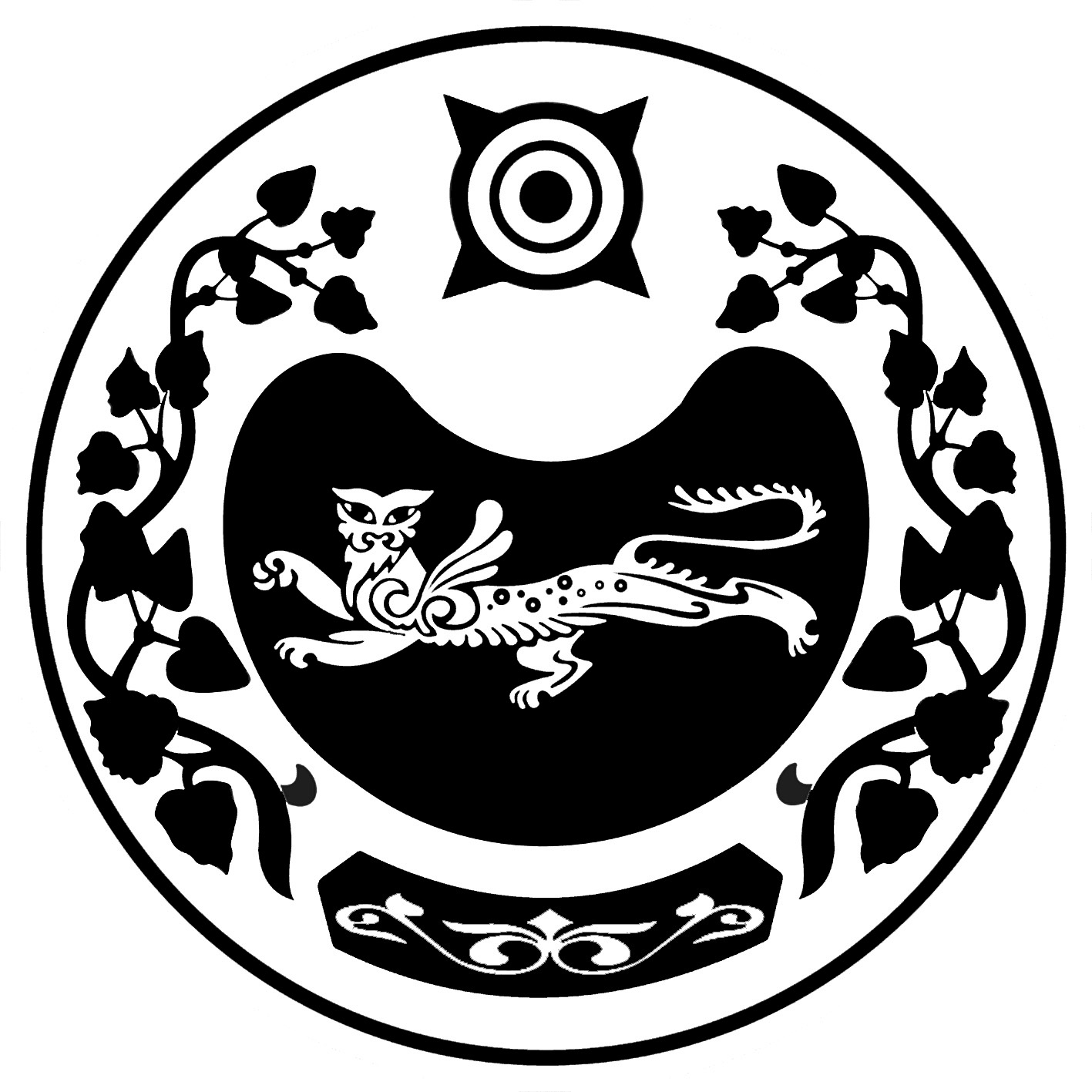 П О С Т А Н О В Л Е Н И Еот  15.04.2015г.	     № 120 -пс.КалининоОб утверждении отчета об исполнении бюджета муниципального образования Калининский сельсовет Усть-Абаканского района Республики Хакасия за 1 квартал 2015 года	Руководствуясь ст.241, п.5 ст.264 Бюджетного кодекса Российской Федерации (в редакции Федерального закона от 24.07.2008г. № 161-ФЗ), п.5 статьи 59 Устава муниципального образования Калининского сельсовета Усть-Абаканского района Республики Хакасия,ПОСТАНОВЛЯЮ:1.Утвердить отчет об исполнении бюджета муниципального образования Калининский сельсовет Усть-Абаканского района Республики Хакасия за  1 квартал 2015 года по доходам в сумме  2 381 715 руб.95 коп.  и  расходам в сумме   2 342 987 руб. 92 коп. по следующим показателям:-по доходам бюджета муниципального образования Калининский сельсовет Усть-Абаканского района Республики Хакасия за 1 квартал 2015 года (приложение  № 1);-по ведомственной структуре расходов бюджета муниципального образования Калининский сельсовет Усть-Абаканского района Республики Хакасия за 1 квартал 2015 года (приложение № 2);-по источникам дефицита бюджета муниципального образования Калининский сельсовет Усть-Абаканского района Республики Хакасия за 1 квартал 2015 года (приложение № 3);-по распределению бюджетных ассигнований по разделам и подразделам  классификации расходов бюджета муниципального образования Калининский сельсовет Усть-Абаканского района Республики Хакасия за 1 квартал  2015 года  (приложение № 4);-перечень муниципальных программ к бюджету муниципального образования Калининский сельсовет Усть-Абаканского района Республики Хакасия за 1 квартал  2015 года (приложение № 5);	-публичные нормативные обязательства, осуществляемые за счет средств бюджета муниципального образования Калининский сельсовет Усть-Абаканского района Республики Хакасия за 1 квартал 2015 года (приложение № 6).2.Направить настоящее постановление для ознакомления и принятия к сведению на очередную сессию Совета депутатов Калининского сельсовета.3.Настоящее постановление вступает в силу со дня его опубликования в газете «Усть-Абаканские известия» и на сайте поселения.И.о.главы Калининского сельсовета                                                           В.П.Райков		                                                                                                                               Приложение № 2         Приложение № 3   Исполнение бюджета муниципального образования Калининский сельсовет Усть-Абаканского района Республики Хакасия по источникам финансирования дефицита бюджета за 1 квартал 2015 годаруб.   Приложение № 4   Распределение бюджетных ассигнований по разделам и подразделам  классификации расходов бюджета муниципального образования Калининский сельсовет Усть-Абаканского района Республики Хакасия за 1 квартал  2015 года   Приложение № 5Перечень муниципальных программ к бюджету муниципального образования Калининский сельсовет Усть-Абаканского района Республики Хакасия за 1 квартал  2015 года      Приложение № 6   Публичные нормативные обязательства, осуществляемые за счет средств бюджета муниципального образования Калининский сельсовет Усть-Абаканского района Республики Хакасия на 1 квартал 2015 годПояснительная записка к исполнению бюджета муниципального образования Калининский сельсовет Усть-Абаканского района Республики Хакасия за 1 квартал 2015 года  Бюджет муниципального образования Калининского сельсовета Усть-Абаканского района Республики Хакасия за  1 квартал 2015 г. исполнен по доходам  в сумме 2 381 715,95 руб. при плане 11 452 600,0 руб. или 20,8% от общего плана. Собственных доходов запланировано в сумме  4 228 300,0 рублей на 2015 год. Исполнение за 1 квартал  2015 года составило 749 575,04 руб.  или 17,7 % к годовым назначениям. Налог на доходы физических лиц  исполнен на 268 594,68 руб. при плане 1 120 000,0 руб. или 24,0% от общего назначения.Налог на имущество,  исполнен на 346 933,64 руб. при плане 3 052 800,0 руб. или  11,4% от общего плана, в том числе:Налог на имущество физических лиц при плане 750 000,0 руб. исполнен на 57 014,37 руб. или 7,6%.Земельный налог  при плане 2 302 800,0 руб. исполнение составило            289 919,27 руб. или  12,6%  % к годовым назначениям, в том числе:земельный налог с организаций при плане 732 800,00 руб. исполнение составило 101 115,20 руб. или 13,8%;земельный налог с физических лиц при плане 1570 000,00 руб. исполнение составило 188 804,07 руб. или 12%;	Государственная пошлина при плане 15 500,0 руб. исполнение составило 4 520,0 руб. или  29,2% к годовым назначениям.          Доходы от оказания платных услуг (работ) и компенсации затрат государства при плане 10 000,00 руб. исполнение составило 9 526,72 руб. или 95,3%.	Прочие безвозмездные поступления при плане 120 000,00 руб. исполнено на 120 000,00 руб.или 100% (спонсорская помощь от ОАО «СУЭК» на поездку детям в г.Санкт-Петербург).Финансовой помощи  в виде субвенций, дотаций, межбюджетных трансфертов получено - 1 632 140, 91 руб. при плане  7 104 300,0 руб. или 23% к  годовым назначениям в т.ч.: -дотация бюджетам поселений на выравнивание уровня бюджетной обеспеченности при плане 5 511 000,0 руб. исполнение составило 1 377 600,0 руб. или  25 % к годовому объему;- субвенции бюджетам поселений на осуществление первичного воинского учета на территориях, где отсутствуют военные комиссариаты при плане - 190 900,0 руб. исполнение за 1 квартал 2015 года составило 47 800,00 руб. или 25%;-межбюджетных трансфертов при плане 1 402 400,00 руб. исполнение составило 206 740,91 руб. или 14,7%.   Исполнение за 1 квартал  2015 года по расходам: Расходы на содержание аппарата управления  и главы муниципального образования, другие общегосударственные вопросы Раздел 01 02, 01 04, 01 07, 01 13, при плане 2 573 875,0 руб. составили  462 334,42 руб. или 15,6%  к  годовым назначениям.В том числе: на заработную плату с начислениями - 388 538,05 руб. (в том числе: глава поселения – 160 697,53 руб., управление – 227 840,52 руб.);ст.221- услуги связи – 22 352,84 руб. при плане 90 000,0 руб. или 24,8% от плана.ст.223-коммунальные услуги (тепло и эл/энергия) – 46 315,05 руб. или 14,6 %  при плане 317 600,0 руб.ст.226-оплата прочих услуг– 3 128,48 руб. или 3,3% от плана                        94 780,00 руб. (ОСАГО).ст.290- прочие расходы – 2 000,00 руб.  или 13,3% от общего плана 15 000,00 руб.Раздел 02 03 (работник ВУР) - на заработную плату с начислениями – 33 013,11 руб. или 17,3% от общего плана 190 900,00 руб.Раздел 04 09 (Дорожное хозяйство) – кредиторская задолженность 2014 года – 206 740,95 руб.Раздел 04 12 - Расходы на содержание хоз.группы при плане 714 078,0 руб. расходы составили 520 246,33 руб., в том числе: 518 659,20 руб.-на заработную плату с начислениями,ст.226 – 1 587,13 руб.- страховка трактора и прицепа.Раздел 05 00 - Расходы на благоустройство и коммунальное хозяйство при плане 700 600,0 руб. исполнение составило 209 457,44 руб. или 29,9% от общего назначения. Раздел 05 03 - Расходы по уличному освещению ст.223 – 168 457,44 руб.Раздел 0503 МП «Развитие системы обращения с отходами производства и потребления на территории Калининского сельсовета (2014-2020 годы)»: ст.226 – 35 000,00 руб. (погрузка падших животных (овец)) при плане 35 000,00 руб. исполнение составило 100%.Раздел 0503 МП «Обеспечение общественного порядка и противодействие преступности в Калининском сельсовете (2014-2020 годы)»:ст.340 – 6000,00 руб. при плане 6000,00 руб. или 100% от плана (2 биркователя и бирки в д.Чапаево и с.Калинино)            Раздел 08 01 - Расходы на МКУК КДЦ «Центр» при плане                 2 834 500,91 руб. расходы составили 475 312,13 руб. или 16,8 % к плану, в том числе:	ст.211 и 213-заработная плата работникам культуры –377 190,74 руб. или 17,1%;	ст.221- услуги связи – 11 663,45 руб. или 27,8% от общего плана 42 000,0 руб.;	ст.223- коммунальные услуги – 86 238,61 руб. или 21,8% от общего плана 394 870,0 руб. (тепло и электроэнергия);	ст.290- прочие услуги – 219,33 руб. или 0,6% от общего плана (пеня);Раздел 08 04 - Расходы ц/бухгалтерии составили -261 501,04 руб. или 24,4% от плана, (в том числе на заработную плату с начислениями – 261 219,61 руб.)ст.290- 281,43 руб.(пеня).Раздел 08 04 МП «Увековечивание памяти павших в Великой Отечественной войне в Калининском сельсовете  на 2015-2017 годы»:ст.290 – 7000,00 руб.(приобретение цветов ветеранам, труженикам тыла к празднованию годовщины ВОВ)ст.340 – 28 708,14 руб. (приобретение профильных труб для мемориала в д.Чапаево)Раздел 10 01 - Расходы по социальной политике пенсионное обеспечение (доплата к пенсии специалисту, вышедшей на пенсию и имеющей стаж муниципальной службы) при плане 82 000,0 руб. исполнено 18 674,36 руб. или 22,8%.         Всего расходов на 2015г. запланировано - 11 086 564,91 руб., исполнено 2 342 987,92 руб. или  21,1 %  от плана.   исп.Коптелина Е.В.т.2-75-94РОССИЯ ФЕДЕРАЦИЯЗЫХАКАС РЕСПУБЛИКААFБАН ПИЛТIРI  АЙMAATAЗOБА ПИЛТIРI ААЛ  ЧÖБIHIҢYCTAF ПACTAA                           РОССИЙСКАЯ ФЕДЕРАЦИЯ                              РЕСПУБЛИКА ХАКАСИЯ                             УСТЬ-АБАКАНСКИЙ РАЙОН	                                 АДМИНИСТРАЦИЯ               КАЛИНИНСКОГО СЕЛЬСОВЕТА                                                                                                              Приложение № 1                                                                                                              Приложение № 1                                                                                                              Приложение № 1                                                                                                              Приложение № 1                                                                 к постановлению главы Калининского сельсовета                                                                  к постановлению главы Калининского сельсовета                                                                  к постановлению главы Калининского сельсовета                                                                  к постановлению главы Калининского сельсовета                                        "Об утверждении отчета об исполнении бюджета муниципального                                             образования  Калининский сельсовет Усть-Абаканского района                                                                    Республики Хакасия за первый квартал 2015 года»                                       "Об утверждении отчета об исполнении бюджета муниципального                                             образования  Калининский сельсовет Усть-Абаканского района                                                                    Республики Хакасия за первый квартал 2015 года»                                       "Об утверждении отчета об исполнении бюджета муниципального                                             образования  Калининский сельсовет Усть-Абаканского района                                                                    Республики Хакасия за первый квартал 2015 года»                                       "Об утверждении отчета об исполнении бюджета муниципального                                             образования  Калининский сельсовет Усть-Абаканского района                                                                    Республики Хакасия за первый квартал 2015 года»                                                                                                                    15.04. 2015 г. № 120-п                                                                                                                    15.04. 2015 г. № 120-п                                                                                                                    15.04. 2015 г. № 120-п                                                                                                                    15.04. 2015 г. № 120-пДОХОДЫДОХОДЫДОХОДЫДОХОДЫДОХОДЫбюджета муниципального образования Калининский сельсоветбюджета муниципального образования Калининский сельсоветбюджета муниципального образования Калининский сельсоветбюджета муниципального образования Калининский сельсоветбюджета муниципального образования Калининский сельсоветУсть-Абаканского района Республики ХакасияУсть-Абаканского района Республики ХакасияУсть-Абаканского района Республики ХакасияУсть-Абаканского района Республики ХакасияУсть-Абаканского района Республики Хакасияза 1 квартал 2015 годаза 1 квартал 2015 годаКод бюджетной классификацииНаименование доходовНаименование доходовПлан на 2015г.Исполнениеза 1 квартал2015г.% испол-нения000 1 00 00000 00 0000 000НАЛОГОВЫЕ И НЕНАЛОГОВЫЕ ДОХОДЫНАЛОГОВЫЕ И НЕНАЛОГОВЫЕ ДОХОДЫ4 228 300,00 749 575,0417,7%000 1 01 00000 00 0000 000НАЛОГИ НА ПРИБЫЛЬ, ДОХОДЫНАЛОГИ НА ПРИБЫЛЬ, ДОХОДЫ1 120 000,00268 594,6824%000 1 01 02000 01 0000 110НАЛОГ НА ДОХОДЫ ФИЗИЧЕСКИХ ЛИЦНАЛОГ НА ДОХОДЫ ФИЗИЧЕСКИХ ЛИЦ1 120 000,00268 594,6824% 000 1 01 02010 01 0000 110Налог на доходы физических лиц с доходов, источником которых является налоговый агент, за исключением доходов, в отношении которых исчисление и уплата налога осуществляются в соответствии со статьями 227, 227.1 и 228 Налогового кодекса Российской ФедерацииНалог на доходы физических лиц с доходов, источником которых является налоговый агент, за исключением доходов, в отношении которых исчисление и уплата налога осуществляются в соответствии со статьями 227, 227.1 и 228 Налогового кодекса Российской Федерации1 100 000,00268 006,7024,4%000 1 01 02020 01 0000 110Налог на доходы физических лиц, полученных от осуществления деятельности физическими лицами, зарегистрированными в качестве индивидуальных предпринимателей, нотариусов, занимающихся частной практикой, адвокатов, учредивших адвокатские кабинеты, и других лиц, занимающихся частной практикой, в соответствии со статьей 227 Налогового кодекса Российской ФедерацииНалог на доходы физических лиц, полученных от осуществления деятельности физическими лицами, зарегистрированными в качестве индивидуальных предпринимателей, нотариусов, занимающихся частной практикой, адвокатов, учредивших адвокатские кабинеты, и других лиц, занимающихся частной практикой, в соответствии со статьей 227 Налогового кодекса Российской Федерации5 000,000,000%000 1 01 02030 01 0000 110Налог на доходы физических лиц с доходов, полученных физическими лицами в соответствии со статьей 228 Налогового кодекса Российской ФедерацииНалог на доходы физических лиц с доходов, полученных физическими лицами в соответствии со статьей 228 Налогового кодекса Российской Федерации15 000,00587,983,9%000 1 05 03000 01 0000 110Единый сельскохозяйственный налогЕдиный сельскохозяйственный налог30 000,000,000%000 1 05 03010 01 0000 110Единый сельскохозяйственный налогЕдиный сельскохозяйственный налог20 000,000,000%000 1 05 03020 01 0000 110Единый сельскохозяйственный налог (за налоговые периоды истекшие до 1 января 2011 года)Единый сельскохозяйственный налог (за налоговые периоды истекшие до 1 января 2011 года)10 000,000,000%000 1 06 00000 00 0000 000НАЛОГИ НА ИМУЩЕСТВОНАЛОГИ НА ИМУЩЕСТВО3 052 800,00346 933,6411,4%000 1 06 01000 00 0000 110Налог на имущество физических лицНалог на имущество физических лиц750 000,0057 014,377,6%000 1 06 01030 10 0000 110Налог на имущество физических лиц, взимаемый по ставкам, применяемым  к объектам налогообложения, расположенным в границах поселенийНалог на имущество физических лиц, взимаемый по ставкам, применяемым  к объектам налогообложения, расположенным в границах поселений750 000,0057 014,377,6% 000 1 06 06000 00 0000 110Земельный налогЗемельный налог2 302 800,00289 919,2712,6%000 1 06 06033 10 0000 110Земельный налог с организаций, обладающих земельным участком, расположенным в границах сельских поселенийЗемельный налог с организаций, обладающих земельным участком, расположенным в границах сельских поселений732 800,00101 115,2013,8% 000 1 06 06043 10 0000 110Земельный налог с физических лиц, обладающих земельным участком, расположенным в границах сельских поселенийЗемельный налог с физических лиц, обладающих земельным участком, расположенным в границах сельских поселений1 570 000,00188 804,07 12%000 1 08 00000 00 0000 000ГОСУДАРСТВЕННАЯ ПОШЛИНАГОСУДАРСТВЕННАЯ ПОШЛИНА15 500,004 520,0029,2%000 1 08 04000 01 0000 110Государственная пошлина за совершение нотариальных действий (за исключением действий, совершаемых консульскими учреждениями) Государственная пошлина за совершение нотариальных действий (за исключением действий, совершаемых консульскими учреждениями) 15 500,004 520,0029,2%000 1 08 04020 01 0000 110Государственная пошлина за совершение нотариальных действий должностными лицами органов местного самоуправления, уполномоченными в соответствии с законодательными актами Российской Федерации на совершение нотариальных действий;Государственная пошлина за совершение нотариальных действий должностными лицами органов местного самоуправления, уполномоченными в соответствии с законодательными актами Российской Федерации на совершение нотариальных действий;15 500,04 520,0029,2%000 1 13 00000 00 0000 000ДОХОДЫ ОТ ОКАЗАНИЯ ПЛАТНЫХ УСЛУГ (РАБОТ) И КОМПЕНСАЦИИ ЗАТРАТ ГОСУДАРСТВАДОХОДЫ ОТ ОКАЗАНИЯ ПЛАТНЫХ УСЛУГ (РАБОТ) И КОМПЕНСАЦИИ ЗАТРАТ ГОСУДАРСТВА10 000,009 526,7295,3%000 1 13 01000 00 0000 130Доходы от оказания платных услуг (работ)Доходы от оказания платных услуг (работ)10 000,009 526,7295,3%000 1 13 02995 10 0000 130Прочие доходы от компенсации затрат бюджетов поселенийПрочие доходы от компенсации затрат бюджетов поселений10 000,00 9 526,7295,3%000 2 00 00000 00 0000 000 БЕЗВОЗМЕЗДНЫЕ ПОСТУПЛЕНИЯБЕЗВОЗМЕЗДНЫЕ ПОСТУПЛЕНИЯ7 104 300,001 632 140,9123%000 2 02 00000 00 0000 000БЕЗВОЗМЕЗДНЫЕ ПОСТУПЛЕНИЯ ОТ ДРУГИХ БЮДЖЕТОВ БЮДЖЕТНОЙ СИСИТЕМЫ РОССИЙСКОЙ ФЕДЕРАЦИИБЕЗВОЗМЕЗДНЫЕ ПОСТУПЛЕНИЯ ОТ ДРУГИХ БЮДЖЕТОВ БЮДЖЕТНОЙ СИСИТЕМЫ РОССИЙСКОЙ ФЕДЕРАЦИИ7 104 300,001 632 140,91 23%000 2 02 01000 00 0000 151ДОТАЦИИ БЮДЖЕТАМ СУБЪЕКТОВ РОССИЙСКОЙ ФЕДЕРАЦИИ И МУНИЦИПАЛЬНЫХ ОБРАЗОВАНИЙДОТАЦИИ БЮДЖЕТАМ СУБЪЕКТОВ РОССИЙСКОЙ ФЕДЕРАЦИИ И МУНИЦИПАЛЬНЫХ ОБРАЗОВАНИЙ5 511 000,001 377 600,00 25%000 2 02 01001 00 0000 151Дотации на выравнивание  бюджетной обеспеченностиДотации на выравнивание  бюджетной обеспеченности5 511 000,001 377 600,0025%000 2 02 01001 10 0000 151Дотации бюджетам поселений на выравнивание  бюджетной обеспеченностиДотации бюджетам поселений на выравнивание  бюджетной обеспеченности5 511 000,001 377 600,0025% 000 2 02 03000 00 0000 151СУБВЕНЦИИ БЮДЖЕТАМ СУБЪЕКТОВ РОССИЙСКОЙ ФЕДЕРАЦИИ И МУНИЦИПАЛЬНЫХ ОБРАЗОВАНИЙСУБВЕНЦИИ БЮДЖЕТАМ СУБЪЕКТОВ РОССИЙСКОЙ ФЕДЕРАЦИИ И МУНИЦИПАЛЬНЫХ ОБРАЗОВАНИЙ190 900,0047 800,0025%000 2 02 03015 00 0000 151Субвенции  бюджетам  на осуществление  первичного воинского учета на территориях, где отсутствуют военные комиссариатыСубвенции  бюджетам  на осуществление  первичного воинского учета на территориях, где отсутствуют военные комиссариаты190 900,0047 800,0025% 000 2 02 03015 10 0000 151Субвенции бюджетам поселений на осуществление  первичного воинского учета на территориях, где отсутствуют военные комиссариатыСубвенции бюджетам поселений на осуществление  первичного воинского учета на территориях, где отсутствуют военные комиссариаты190 900,00 47 800,0025% 000 2 02 04000 00 0000 151ИНЫЕ МЕЖБЮДЖЕТНЫЕ ТРАНСФЕРТЫИНЫЕ МЕЖБЮДЖЕТНЫЕ ТРАНСФЕРТЫ1402 400,00206 740,91 14,7%000 2 02 04012 00 0000 151Межбюджетные трансферты, передаваемые бюджетам для компенсации дополнительных расходов, возникших в результате решений, принятых органами власти другого уровняМежбюджетные трансферты, передаваемые бюджетам для компенсации дополнительных расходов, возникших в результате решений, принятых органами власти другого уровня1 402 400,00206 740,9114,7%000 2 02 04012 10 0000 151Межбюджетные трансферты, передаваемые бюджетам поселений для компенсации дополнительных расходов, возникших в результате решений, принятых органами власти другого уровняМежбюджетные трансферты, передаваемые бюджетам поселений для компенсации дополнительных расходов, возникших в результате решений, принятых органами власти другого уровня1 402 400,00206 740,9114,7%000 2 07 00000 00 0000 180ПРОЧИЕ БЕЗВОЗМЕЗДНЫЕ ПОСТУПЛЕНИЯПРОЧИЕ БЕЗВОЗМЕЗДНЫЕ ПОСТУПЛЕНИЯ120 000,00120 000,00100%000 2 07 05030 10 0000 180Прочие безвозмездные поступления в бюджеты поселенийПрочие безвозмездные поступления в бюджеты поселений120 000,00120 000,00100%000 8 50 00000 00 0000 000ВСЕГО ДОХОДОВВСЕГО ДОХОДОВ11 452 600,002 381 715,9520,8%                                                                                                         к постановлению главы Калининского сельсовета                                                                                                          к постановлению главы Калининского сельсовета                                                                                                          к постановлению главы Калининского сельсовета                                                                                                          к постановлению главы Калининского сельсовета                                                                                                          к постановлению главы Калининского сельсовета                                                                                                          к постановлению главы Калининского сельсовета                                                                                                          к постановлению главы Калининского сельсовета                                                                                                          к постановлению главы Калининского сельсовета                                                                                                          к постановлению главы Калининского сельсовета                                                                                                          к постановлению главы Калининского сельсовета                                                                                                          к постановлению главы Калининского сельсовета                                                                                                          к постановлению главы Калининского сельсовета                                                                                                          к постановлению главы Калининского сельсовета                                                                                                          к постановлению главы Калининского сельсовета                                                                                                          к постановлению главы Калининского сельсовета                                                                                                          к постановлению главы Калининского сельсовета                                                                                                          к постановлению главы Калининского сельсовета                                                                                                          к постановлению главы Калининского сельсовета                                                                                                          к постановлению главы Калининского сельсовета                                                                                                          к постановлению главы Калининского сельсовета                                                                                                          к постановлению главы Калининского сельсовета                                                                                                          к постановлению главы Калининского сельсовета                                                                                                          к постановлению главы Калининского сельсовета                                                                                                          к постановлению главы Калининского сельсовета                                                                                                          к постановлению главы Калининского сельсовета                                                                                                          к постановлению главы Калининского сельсовета                                                                                                          к постановлению главы Калининского сельсовета                                                                                                          к постановлению главы Калининского сельсовета                                                                                                          к постановлению главы Калининского сельсовета                                                                                                          к постановлению главы Калининского сельсовета                                                                                                          к постановлению главы Калининского сельсовета                                                                                 "Об утверждении отчета об исполнении бюджета муниципального                                                                                   образования  Калининский сельсовет Усть-Абаканского района                                                                                   Республики Хакасия за 1  квартал 2015 года»                                                                                "Об утверждении отчета об исполнении бюджета муниципального                                                                                   образования  Калининский сельсовет Усть-Абаканского района                                                                                   Республики Хакасия за 1  квартал 2015 года»                                                                                "Об утверждении отчета об исполнении бюджета муниципального                                                                                   образования  Калининский сельсовет Усть-Абаканского района                                                                                   Республики Хакасия за 1  квартал 2015 года»                                                                                "Об утверждении отчета об исполнении бюджета муниципального                                                                                   образования  Калининский сельсовет Усть-Абаканского района                                                                                   Республики Хакасия за 1  квартал 2015 года»                                                                                "Об утверждении отчета об исполнении бюджета муниципального                                                                                   образования  Калининский сельсовет Усть-Абаканского района                                                                                   Республики Хакасия за 1  квартал 2015 года»                                                                                "Об утверждении отчета об исполнении бюджета муниципального                                                                                   образования  Калининский сельсовет Усть-Абаканского района                                                                                   Республики Хакасия за 1  квартал 2015 года»                                                                                "Об утверждении отчета об исполнении бюджета муниципального                                                                                   образования  Калининский сельсовет Усть-Абаканского района                                                                                   Республики Хакасия за 1  квартал 2015 года»                                                                                "Об утверждении отчета об исполнении бюджета муниципального                                                                                   образования  Калининский сельсовет Усть-Абаканского района                                                                                   Республики Хакасия за 1  квартал 2015 года»                                                                                "Об утверждении отчета об исполнении бюджета муниципального                                                                                   образования  Калининский сельсовет Усть-Абаканского района                                                                                   Республики Хакасия за 1  квартал 2015 года»                                                                                "Об утверждении отчета об исполнении бюджета муниципального                                                                                   образования  Калининский сельсовет Усть-Абаканского района                                                                                   Республики Хакасия за 1  квартал 2015 года»                                                                                "Об утверждении отчета об исполнении бюджета муниципального                                                                                   образования  Калининский сельсовет Усть-Абаканского района                                                                                   Республики Хакасия за 1  квартал 2015 года»                                                                                "Об утверждении отчета об исполнении бюджета муниципального                                                                                   образования  Калининский сельсовет Усть-Абаканского района                                                                                   Республики Хакасия за 1  квартал 2015 года»                                                                                "Об утверждении отчета об исполнении бюджета муниципального                                                                                   образования  Калининский сельсовет Усть-Абаканского района                                                                                   Республики Хакасия за 1  квартал 2015 года»                                                                                "Об утверждении отчета об исполнении бюджета муниципального                                                                                   образования  Калининский сельсовет Усть-Абаканского района                                                                                   Республики Хакасия за 1  квартал 2015 года»                                                                                "Об утверждении отчета об исполнении бюджета муниципального                                                                                   образования  Калининский сельсовет Усть-Абаканского района                                                                                   Республики Хакасия за 1  квартал 2015 года»                                                                                "Об утверждении отчета об исполнении бюджета муниципального                                                                                   образования  Калининский сельсовет Усть-Абаканского района                                                                                   Республики Хакасия за 1  квартал 2015 года»                                                                                "Об утверждении отчета об исполнении бюджета муниципального                                                                                   образования  Калининский сельсовет Усть-Абаканского района                                                                                   Республики Хакасия за 1  квартал 2015 года»                                                                                "Об утверждении отчета об исполнении бюджета муниципального                                                                                   образования  Калининский сельсовет Усть-Абаканского района                                                                                   Республики Хакасия за 1  квартал 2015 года»                                                                                "Об утверждении отчета об исполнении бюджета муниципального                                                                                   образования  Калининский сельсовет Усть-Абаканского района                                                                                   Республики Хакасия за 1  квартал 2015 года»                                                                                "Об утверждении отчета об исполнении бюджета муниципального                                                                                   образования  Калининский сельсовет Усть-Абаканского района                                                                                   Республики Хакасия за 1  квартал 2015 года»                                                                                "Об утверждении отчета об исполнении бюджета муниципального                                                                                   образования  Калининский сельсовет Усть-Абаканского района                                                                                   Республики Хакасия за 1  квартал 2015 года»                                                                                "Об утверждении отчета об исполнении бюджета муниципального                                                                                   образования  Калининский сельсовет Усть-Абаканского района                                                                                   Республики Хакасия за 1  квартал 2015 года»                                                                                "Об утверждении отчета об исполнении бюджета муниципального                                                                                   образования  Калининский сельсовет Усть-Абаканского района                                                                                   Республики Хакасия за 1  квартал 2015 года»                                                                                "Об утверждении отчета об исполнении бюджета муниципального                                                                                   образования  Калининский сельсовет Усть-Абаканского района                                                                                   Республики Хакасия за 1  квартал 2015 года»                                                                                "Об утверждении отчета об исполнении бюджета муниципального                                                                                   образования  Калининский сельсовет Усть-Абаканского района                                                                                   Республики Хакасия за 1  квартал 2015 года»                                                                                "Об утверждении отчета об исполнении бюджета муниципального                                                                                   образования  Калининский сельсовет Усть-Абаканского района                                                                                   Республики Хакасия за 1  квартал 2015 года»                                                                                "Об утверждении отчета об исполнении бюджета муниципального                                                                                   образования  Калининский сельсовет Усть-Абаканского района                                                                                   Республики Хакасия за 1  квартал 2015 года»                                                                                "Об утверждении отчета об исполнении бюджета муниципального                                                                                   образования  Калининский сельсовет Усть-Абаканского района                                                                                   Республики Хакасия за 1  квартал 2015 года»                                                                                "Об утверждении отчета об исполнении бюджета муниципального                                                                                   образования  Калининский сельсовет Усть-Абаканского района                                                                                   Республики Хакасия за 1  квартал 2015 года»                                                                                "Об утверждении отчета об исполнении бюджета муниципального                                                                                   образования  Калининский сельсовет Усть-Абаканского района                                                                                   Республики Хакасия за 1  квартал 2015 года»                                                                                "Об утверждении отчета об исполнении бюджета муниципального                                                                                   образования  Калининский сельсовет Усть-Абаканского района                                                                                   Республики Хакасия за 1  квартал 2015 года»                                                                                                                                   от 15.04.2015 г. № 120-п                                                                                                                                   от 15.04.2015 г. № 120-п                                                                                                                                   от 15.04.2015 г. № 120-п                                                                                                                                   от 15.04.2015 г. № 120-п                                                                                                                                   от 15.04.2015 г. № 120-п                                                                                                                                   от 15.04.2015 г. № 120-п                                                                                                                                   от 15.04.2015 г. № 120-п                                                                                                                                   от 15.04.2015 г. № 120-п                                                                                                                                   от 15.04.2015 г. № 120-п                                                                                                                                   от 15.04.2015 г. № 120-п                                                                                                                                   от 15.04.2015 г. № 120-п                                                                                                                                   от 15.04.2015 г. № 120-п                                                                                                                                   от 15.04.2015 г. № 120-п                                                                                                                                   от 15.04.2015 г. № 120-п                                                                                                                                   от 15.04.2015 г. № 120-п                                                                                                                                   от 15.04.2015 г. № 120-п                                                                                                                                   от 15.04.2015 г. № 120-п                                                                                                                                   от 15.04.2015 г. № 120-п                                                                                                                                   от 15.04.2015 г. № 120-п                                                                                                                                   от 15.04.2015 г. № 120-п                                                                                                                                   от 15.04.2015 г. № 120-п                                                                                                                                   от 15.04.2015 г. № 120-п                                                                                                                                   от 15.04.2015 г. № 120-п                                                                                                                                   от 15.04.2015 г. № 120-п                                                                                                                                   от 15.04.2015 г. № 120-п                                                                                                                                   от 15.04.2015 г. № 120-п                                                                                                                                   от 15.04.2015 г. № 120-п                                                                                                                                   от 15.04.2015 г. № 120-п                                                                                                                                   от 15.04.2015 г. № 120-п                                                                                                                                   от 15.04.2015 г. № 120-п                                                                                                                                   от 15.04.2015 г. № 120-пВедомственная структура расходов бюджета муниципального образования Калининский сельсовет Усть-Абаканского района Республики Хакасия за 1 квартал  2015 годаВедомственная структура расходов бюджета муниципального образования Калининский сельсовет Усть-Абаканского района Республики Хакасия за 1 квартал  2015 годаВедомственная структура расходов бюджета муниципального образования Калининский сельсовет Усть-Абаканского района Республики Хакасия за 1 квартал  2015 годаВедомственная структура расходов бюджета муниципального образования Калининский сельсовет Усть-Абаканского района Республики Хакасия за 1 квартал  2015 годаВедомственная структура расходов бюджета муниципального образования Калининский сельсовет Усть-Абаканского района Республики Хакасия за 1 квартал  2015 годаНаименование показателяНаименование показателяНаименование показателяНаименование показателяРзРзПРПРЦСРЦСРЦСРЦСРВРВРПлан на 2015г.                   План на 2015г.                   План на 2015г.                   План на 2015г.                   Исполне-ние за 1 квартал 2015г.Исполне-ние за 1 квартал 2015г.Исполне-ние за 1 квартал 2015г.Исполне-ние за 1 квартал 2015г.% исполнения% исполненияАдминистрация  Калининского сельсовета Усть-Абаканского района Республики ХакасияАдминистрация  Калининского сельсовета Усть-Абаканского района Республики ХакасияАдминистрация  Калининского сельсовета Усть-Абаканского района Республики ХакасияАдминистрация  Калининского сельсовета Усть-Абаканского района Республики Хакасия00400411 586 564,9111 586 564,9111 586 564,9111 586 564,912 342 987,922 342 987,922 342 987,922 342 987,9220,2%20,2%Общегосударственные вопросыОбщегосударственные вопросыОбщегосударственные вопросыОбщегосударственные вопросы00400401012 573 875,002 573 875,002 573 875,002 573 875,00462 334,42462 334,42462 334,42462 334,4215,6%15,6%Функционирование высшего должностного лица  субъекта Российской Федерации и муниципального образованияФункционирование высшего должностного лица  субъекта Российской Федерации и муниципального образованияФункционирование высшего должностного лица  субъекта Российской Федерации и муниципального образованияФункционирование высшего должностного лица  субъекта Российской Федерации и муниципального образования00400401010202748 272,00748 272,00748 272,00748 272,00160 697,53160 697,53160 697,53160 697,5321,5%21,5%Непрограммные расходы в сфере установленных функций органов муниципальных образований (органов местного самоуправления,  муниципальных учреждений)Непрограммные расходы в сфере установленных функций органов муниципальных образований (органов местного самоуправления,  муниципальных учреждений)Непрограммные расходы в сфере установленных функций органов муниципальных образований (органов местного самоуправления,  муниципальных учреждений)Непрограммные расходы в сфере установленных функций органов муниципальных образований (органов местного самоуправления,  муниципальных учреждений)004004010102027000000700000070000007000000748 272,00748 272,00748 272,00748 272,00160 697,53160 697,53160 697,53160 697,5321,5%21,5%Обеспечение деятельности Главы муниципального образованияОбеспечение деятельности Главы муниципального образованияОбеспечение деятельности Главы муниципального образованияОбеспечение деятельности Главы муниципального образования004004010102027020000702000070200007020000748 272,00748 272,00748 272,00748 272,00160 697,53160 697,53160 697,53160 697,5321,5%21,5%Глава муниципального образованияГлава муниципального образованияГлава муниципального образованияГлава муниципального образования004004010102027020340702034070203407020340748 272,00748 272,00748 272,00748 272,00160 697,53160 697,53160 697,53160 697,5321,5%21,5%Расходы на выплаты персоналу государственных (муниципальных) органовРасходы на выплаты персоналу государственных (муниципальных) органовРасходы на выплаты персоналу государственных (муниципальных) органовРасходы на выплаты персоналу государственных (муниципальных) органов004004010102027020340702034070203407020340120120748 272,00748 272,00748 272,00748 272,00160 697,53160 697,53160 697,53160 697,5321,5%21,5%Функционирование Правительства Российской Федерации, высших исполнительных органов государственной  власти субъектов Российской Федерации, местных администрацийФункционирование Правительства Российской Федерации, высших исполнительных органов государственной  власти субъектов Российской Федерации, местных администрацийФункционирование Правительства Российской Федерации, высших исполнительных органов государственной  власти субъектов Российской Федерации, местных администрацийФункционирование Правительства Российской Федерации, высших исполнительных органов государственной  власти субъектов Российской Федерации, местных администраций004004010104041 490 013,001 490 013,001 490 013,001 490 013,00301 636,89301 636,89301 636,89301 636,8920,2%20,2%Непрограммные расходы в сфере установленных функций органов муниципальных образований (органов местного самоуправления,  муниципальных учреждений)Непрограммные расходы в сфере установленных функций органов муниципальных образований (органов местного самоуправления,  муниципальных учреждений)Непрограммные расходы в сфере установленных функций органов муниципальных образований (органов местного самоуправления,  муниципальных учреждений)Непрограммные расходы в сфере установленных функций органов муниципальных образований (органов местного самоуправления,  муниципальных учреждений)0040040101040470000007000000700000070000001 490 013,001 490 013,001 490 013,001 490 013,00301 636,89301 636,89301 636,89301 636,8920,2%20,2%Обеспечение деятельности органов местного самоуправленияОбеспечение деятельности органов местного самоуправленияОбеспечение деятельности органов местного самоуправленияОбеспечение деятельности органов местного самоуправления0040040101040470500007050000705000070500001 490 013,001 490 013,001 490 013,001 490 013,00301 636,89301 636,89301 636,89301 636,8920,2%20,2%Органы местного самоуправленияОрганы местного самоуправленияОрганы местного самоуправленияОрганы местного самоуправления0040040101040470503507050350705035070503501 490 013,001 490 013,001 490 013,001 490 013,00301 636,89301 636,89301 636,89301 636,8920,2%20,2%Расходы на выплаты персоналу государственных (муниципальных) органовРасходы на выплаты персоналу государственных (муниципальных) органовРасходы на выплаты персоналу государственных (муниципальных) органовРасходы на выплаты персоналу государственных (муниципальных) органов004004010104047050350705035070503507050350120120837 317,00837 317,00837 317,00837 317,00227 840,52227 840,52227 840,52227 840,5227,2%27,2%Иные закупки товаров, работ и услуг для обеспечения государственных (муниципальных) нуждИные закупки товаров, работ и услуг для обеспечения государственных (муниципальных) нуждИные закупки товаров, работ и услуг для обеспечения государственных (муниципальных) нуждИные закупки товаров, работ и услуг для обеспечения государственных (муниципальных) нужд004004010104047050350705035070503507050350240240637 696,00637 696,00637 696,00637 696,0071 796,3771 796,3771 796,3771 796,3711,2%11,2%Исполнение судебных актов РФ и мировых соглашений по возмещению вреда, причиненного в результате незаконных действий (бездействия) органов государственной власти (государственных органов), либо должностных лиц этих органов, а также в результате деятельности казенных учрежденийИсполнение судебных актов РФ и мировых соглашений по возмещению вреда, причиненного в результате незаконных действий (бездействия) органов государственной власти (государственных органов), либо должностных лиц этих органов, а также в результате деятельности казенных учрежденийИсполнение судебных актов РФ и мировых соглашений по возмещению вреда, причиненного в результате незаконных действий (бездействия) органов государственной власти (государственных органов), либо должностных лиц этих органов, а также в результате деятельности казенных учрежденийИсполнение судебных актов РФ и мировых соглашений по возмещению вреда, причиненного в результате незаконных действий (бездействия) органов государственной власти (государственных органов), либо должностных лиц этих органов, а также в результате деятельности казенных учреждений0040040101040470503507050350705035070503508308302 000,002 000,002 000,002 000,002 000,002 000,002 000,002 000,00100%100%Уплата налогов, сборов и иных платежейУплата налогов, сборов и иных платежейУплата налогов, сборов и иных платежейУплата налогов, сборов и иных платежей00400401010404705035070503507050350705035085085013 000,0013 000,0013 000,0013 000,000,000,000,000,000%0%Обеспечение проведения выборов и референдумовОбеспечение проведения выборов и референдумовОбеспечение проведения выборов и референдумовОбеспечение проведения выборов и референдумов00400401010707262 000,00262 000,00262 000,00262 000,000,000,000,000,000%0%Непрограммные расходы в сфере установленных функций органов муниципальных образований (органов местного самоуправления,  муниципальных учреждений)Непрограммные расходы в сфере установленных функций органов муниципальных образований (органов местного самоуправления,  муниципальных учреждений)Непрограммные расходы в сфере установленных функций органов муниципальных образований (органов местного самоуправления,  муниципальных учреждений)Непрограммные расходы в сфере установленных функций органов муниципальных образований (органов местного самоуправления,  муниципальных учреждений)004004010107077000000700000070000007000000262 000,00262 000,00262 000,00262 000,000,000,000,000,000%0%Обеспечение деятельности избирательных комиссий местного образованияОбеспечение деятельности избирательных комиссий местного образованияОбеспечение деятельности избирательных комиссий местного образованияОбеспечение деятельности избирательных комиссий местного образования004004010107077030000703000070300007030000262 000,00262 000,00262 000,00262 000,000,000,000,000,000%0%Проведение выборов Глав муниципальных образованийПроведение выборов Глав муниципальных образованийПроведение выборов Глав муниципальных образованийПроведение выборов Глав муниципальных образований004004010107077030112703011270301127030112114 600,00114 600,00114 600,00114 600,000,000,000,000,000%0%Иные закупки товаров, работ и услуг для обеспечения государственных (муниципальных) нуждИные закупки товаров, работ и услуг для обеспечения государственных (муниципальных) нуждИные закупки товаров, работ и услуг для обеспечения государственных (муниципальных) нуждИные закупки товаров, работ и услуг для обеспечения государственных (муниципальных) нужд004004010107077030112703011270301127030112240240114 600,00114 600,00114 600,00114 600,000,000,000,000,000%0%Проведение выборов депутатов муниципальных образованийПроведение выборов депутатов муниципальных образованийПроведение выборов депутатов муниципальных образованийПроведение выборов депутатов муниципальных образований004004010107077030111703011170301117030111147 400,00147 400,00147 400,00147 400,000,000,000,000,000%0%Иные закупки товаров, работ и услуг для обеспечения государственных (муниципальных) нуждИные закупки товаров, работ и услуг для обеспечения государственных (муниципальных) нуждИные закупки товаров, работ и услуг для обеспечения государственных (муниципальных) нуждИные закупки товаров, работ и услуг для обеспечения государственных (муниципальных) нужд004004010107077030111703011170301117030111240240147 400,00147 400,00147 400,00147 400,000,000,000,000,000%0%Другие общегосударственные вопросыДругие общегосударственные вопросыДругие общегосударственные вопросыДругие общегосударственные вопросы0040040101131310 000,0010 000,0010 000,0010 000,000,000,000,000,000%0%Муниципальные программы муниципальных образованийМуниципальные программы муниципальных образованийМуниципальные программы муниципальных образованийМуниципальные программы муниципальных образований00400401011313500000050000005000000500000010 000,0010 000,0010 000,0010 000,000,000,000,000,000%0%Муниципальная программа "Энергосбережение и повышение энергетической эффективности в Калининском сельсовете   (2014-2020 годы)"Муниципальная программа "Энергосбережение и повышение энергетической эффективности в Калининском сельсовете   (2014-2020 годы)"Муниципальная программа "Энергосбережение и повышение энергетической эффективности в Калининском сельсовете   (2014-2020 годы)"Муниципальная программа "Энергосбережение и повышение энергетической эффективности в Калининском сельсовете   (2014-2020 годы)"00400401011313510000051000005100000510000010 000,0010 000,0010 000,0010 000,000,000,000,000,000%0%Мероприятия, направленные на энергосбережение и повышение энергетической эффективностиМероприятия, направленные на энергосбережение и повышение энергетической эффективностиМероприятия, направленные на энергосбережение и повышение энергетической эффективностиМероприятия, направленные на энергосбережение и повышение энергетической эффективности00400401011313510220551022055102205510220510 000,0010 000,0010 000,0010 000,000,000,000,000,000%0%Иные закупки товаров, работ и услуг для обеспечения государственных (муниципальных) нуждИные закупки товаров, работ и услуг для обеспечения государственных (муниципальных) нуждИные закупки товаров, работ и услуг для обеспечения государственных (муниципальных) нуждИные закупки товаров, работ и услуг для обеспечения государственных (муниципальных) нужд00400401011313510220551022055102205510220524024010 000,0010 000,0010 000,0010 000,000,000,000,000,000%0%Национальная оборона (ВУС)Национальная оборона (ВУС)Национальная оборона (ВУС)Национальная оборона (ВУС)0040040202(365)(365)190 900,00190 900,00190 900,00190 900,0033 013,1133 013,1133 013,1133 013,1117,3%17,3%Мобилизационная и вневойсковая подготовкаМобилизационная и вневойсковая подготовкаМобилизационная и вневойсковая подготовкаМобилизационная и вневойсковая подготовка00400402020303190 900,00190 900,00190 900,00190 900,0033 013,1133 013,1133 013,1133 013,1117,3%17,3%Непрограммные расходы в сфере установленных функций органов муниципальных образований (органов местного самоуправления,  муниципальных учреждений)Непрограммные расходы в сфере установленных функций органов муниципальных образований (органов местного самоуправления,  муниципальных учреждений)Непрограммные расходы в сфере установленных функций органов муниципальных образований (органов местного самоуправления,  муниципальных учреждений)Непрограммные расходы в сфере установленных функций органов муниципальных образований (органов местного самоуправления,  муниципальных учреждений)004004020203037000000700000070000007000000190 900,00190 900,00190 900,00190 900,0033 013,1133 013,1133 013,1133 013,1117,3%17,3%Осуществление первичного воинского учета на территориях, где отсутствуют военные комиссариатыОсуществление первичного воинского учета на территориях, где отсутствуют военные комиссариатыОсуществление первичного воинского учета на территориях, где отсутствуют военные комиссариатыОсуществление первичного воинского учета на территориях, где отсутствуют военные комиссариаты004004020203037055118705511870551187055118190 900,00190 900,00190 900,00190 900,0033 013,1133 013,1133 013,1133 013,1117,3%17,3%Расходы на выплаты персоналу государственных (муниципальных) органовРасходы на выплаты персоналу государственных (муниципальных) органовРасходы на выплаты персоналу государственных (муниципальных) органовРасходы на выплаты персоналу государственных (муниципальных) органов004004020203037055118705511870551187055118120120188 900,00188 900,00188 900,00188 900,0033 013,1133 013,1133 013,1133 013,1117,5%17,5%Иные закупки товаров, работ и услуг для обеспечения государственных (муниципальных) нуждИные закупки товаров, работ и услуг для обеспечения государственных (муниципальных) нуждИные закупки товаров, работ и услуг для обеспечения государственных (муниципальных) нуждИные закупки товаров, работ и услуг для обеспечения государственных (муниципальных) нужд0040040202030370551187055118705511870551182402402 000,002 000,002 000,002 000,000,000,000,000,000%0%Национальная безопасность и правоохранительная деятельностьНациональная безопасность и правоохранительная деятельностьНациональная безопасность и правоохранительная деятельностьНациональная безопасность и правоохранительная деятельность004004030391 000,0091 000,0091 000,0091 000,000,000,000,000,000%0%Органы внутренних делОрганы внутренних делОрганы внутренних делОрганы внутренних дел004004030302021 000,001 000,001 000,001 000,000,000,000,000,000%0%Муниципальные программы муниципальных образованийМуниципальные программы муниципальных образованийМуниципальные программы муниципальных образованийМуниципальные программы муниципальных образований0040040303020250000005000000500000050000001 000,001 000,001 000,001 000,000,000,000,000,000%0%Муниципальная программа «Обеспечение общественного порядка и противодействие преступности в Калининском сельсовете  (2014-2020 годы)» Муниципальная программа «Обеспечение общественного порядка и противодействие преступности в Калининском сельсовете  (2014-2020 годы)» Муниципальная программа «Обеспечение общественного порядка и противодействие преступности в Калининском сельсовете  (2014-2020 годы)» Муниципальная программа «Обеспечение общественного порядка и противодействие преступности в Калининском сельсовете  (2014-2020 годы)» 0040040303020252000005200000520000052000001 000,001 000,001 000,001 000,000,000,000,000,000%0%Подпрограмма «Профилактика правонарушений, обеспечение безопасности и общественного порядка»Подпрограмма «Профилактика правонарушений, обеспечение безопасности и общественного порядка»Подпрограмма «Профилактика правонарушений, обеспечение безопасности и общественного порядка»Подпрограмма «Профилактика правонарушений, обеспечение безопасности и общественного порядка»0040040303020252022265202226520222652022261 000,001 000,001 000,001 000,000,000,000,000,000%0%Мероприятия по обеспечению общественного порядка и противодействию преступностиМероприятия по обеспечению общественного порядка и противодействию преступностиМероприятия по обеспечению общественного порядка и противодействию преступностиМероприятия по обеспечению общественного порядка и противодействию преступности0040040303020252022265202226520222652022261 000,001 000,001 000,001 000,000,000,000,000,000%0%Иные закупки товаров, работ и услуг для обеспечения государственных (муниципальных) нуждИные закупки товаров, работ и услуг для обеспечения государственных (муниципальных) нуждИные закупки товаров, работ и услуг для обеспечения государственных (муниципальных) нуждИные закупки товаров, работ и услуг для обеспечения государственных (муниципальных) нужд0040040303020220022262002226200222620022262402401 000,001 000,001 000,001 000,000,000,000,000,000%0%Защита населения и территории от  чрезвычайных ситуаций  природного и техногенного характера, гражданская оборонаЗащита населения и территории от  чрезвычайных ситуаций  природного и техногенного характера, гражданская оборонаЗащита населения и территории от  чрезвычайных ситуаций  природного и техногенного характера, гражданская оборонаЗащита населения и территории от  чрезвычайных ситуаций  природного и техногенного характера, гражданская оборона0040040303090990 000,0090 000,0090 000,0090 000,000,000,000,000,000%0%Муниципальные программы муниципальных образованийМуниципальные программы муниципальных образованийМуниципальные программы муниципальных образованийМуниципальные программы муниципальных образований00400403030909500000050000005000000500000090 000,0090 000,0090 000,0090 000,000,000,000,000,000%0%Муниципальная программа "Защита населения и территорий Калининского сельсовета от чрезвычайных ситуаций, обеспечение пожарной безопасности и безопасности людей на водных объектах (2014-2020 годы)"Муниципальная программа "Защита населения и территорий Калининского сельсовета от чрезвычайных ситуаций, обеспечение пожарной безопасности и безопасности людей на водных объектах (2014-2020 годы)"Муниципальная программа "Защита населения и территорий Калининского сельсовета от чрезвычайных ситуаций, обеспечение пожарной безопасности и безопасности людей на водных объектах (2014-2020 годы)"Муниципальная программа "Защита населения и территорий Калининского сельсовета от чрезвычайных ситуаций, обеспечение пожарной безопасности и безопасности людей на водных объектах (2014-2020 годы)"00400403030909530000053000005300000530000090 000,0090 000,0090 000,0090 000,000,000,000,000,000%0%Мероприятия по защите населения Усть-Абаканского района от чрезвычайных ситуаций, пожарной безопасности и безопасности на водных объектахМероприятия по защите населения Усть-Абаканского района от чрезвычайных ситуаций, пожарной безопасности и безопасности на водных объектахМероприятия по защите населения Усть-Абаканского района от чрезвычайных ситуаций, пожарной безопасности и безопасности на водных объектахМероприятия по защите населения Усть-Абаканского района от чрезвычайных ситуаций, пожарной безопасности и безопасности на водных объектах00400403030909530220853022085302208530220890 000,0090 000,0090 000,0090 000,000,000,000,000,000%0%Иные закупки товаров, работ и услуг для обеспечения государственных (муниципальных) нуждИные закупки товаров, работ и услуг для обеспечения государственных (муниципальных) нуждИные закупки товаров, работ и услуг для обеспечения государственных (муниципальных) нуждИные закупки товаров, работ и услуг для обеспечения государственных (муниципальных) нужд00400403030909530220853022085302208530220824024054 000,0054 000,0054 000,0054 000,000,000,000,000,000%0%Резервный фонд Калининского сельсовета по предупреждению и ликвидации чрезвычайных ситуаций и последствий стихийных бедствийРезервный фонд Калининского сельсовета по предупреждению и ликвидации чрезвычайных ситуаций и последствий стихийных бедствийРезервный фонд Калининского сельсовета по предупреждению и ликвидации чрезвычайных ситуаций и последствий стихийных бедствийРезервный фонд Калининского сельсовета по предупреждению и ликвидации чрезвычайных ситуаций и последствий стихийных бедствий00400403030909530222953022295302229530222987087036 000,0036 000,0036 000,0036 000,000,000,000,000,000%0%Национальная экономикаНациональная экономикаНациональная экономикаНациональная экономика00400404043 399 850,003 399 850,003 399 850,003 399 850,00726 987,28726 987,28726 987,28726 987,2821,4%21,4%Дорожное хозяйство (дорожные фонды)Дорожное хозяйство (дорожные фонды)Дорожное хозяйство (дорожные фонды)Дорожное хозяйство (дорожные фонды)004004040409091 552 400,001 552 400,001 552 400,001 552 400,00206 740,95206 740,95206 740,95206 740,9513,3%13,3%Муниципальные программы муниципальных образованийМуниципальные программы муниципальных образованийМуниципальные программы муниципальных образованийМуниципальные программы муниципальных образований0040040404090950000005000000500000050000001 552 400,001 552 400,001 552 400,001 552 400,00206 740,95206 740,95206 740,95206 740,9513,3%13,3%Муниципальная программа "Дорожное хозяйство (2014-2020 годы)"Муниципальная программа "Дорожное хозяйство (2014-2020 годы)"Муниципальная программа "Дорожное хозяйство (2014-2020 годы)"Муниципальная программа "Дорожное хозяйство (2014-2020 годы)"004004040409095400000540000054000005400000150 000,00150 000,00150 000,00150 000,000,000,000,000,000%0%Мероприятия по обеспечению сохранности существующей сети автомобильных дорог общего пользования местного значенияМероприятия по обеспечению сохранности существующей сети автомобильных дорог общего пользования местного значенияМероприятия по обеспечению сохранности существующей сети автомобильных дорог общего пользования местного значенияМероприятия по обеспечению сохранности существующей сети автомобильных дорог общего пользования местного значения004004040409095402201540220154022015402201150 000,00150 000,00150 000,00150 000,000,000,000,000,000%0%Иные закупки товаров, работ и услуг для обеспечения государственных (муниципальных) нуждИные закупки товаров, работ и услуг для обеспечения государственных (муниципальных) нуждИные закупки товаров, работ и услуг для обеспечения государственных (муниципальных) нуждИные закупки товаров, работ и услуг для обеспечения государственных (муниципальных) нужд004004040409095402201540220154022015402201240240150 000,00150 000,00150 000,00150 000,000,000,000,000,000%0%Мероприятия в рамках районной МП "Развитие транспортной системы Усть-Абаканского района (2014-2020 годы)", подпрограмма "Дорожное хозяйство" по содержанию, капитальному ремонту и строительству  дорог общего пользования местного значения	Мероприятия в рамках районной МП "Развитие транспортной системы Усть-Абаканского района (2014-2020 годы)", подпрограмма "Дорожное хозяйство" по содержанию, капитальному ремонту и строительству  дорог общего пользования местного значения	Мероприятия в рамках районной МП "Развитие транспортной системы Усть-Абаканского района (2014-2020 годы)", подпрограмма "Дорожное хозяйство" по содержанию, капитальному ремонту и строительству  дорог общего пользования местного значения	Мероприятия в рамках районной МП "Развитие транспортной системы Усть-Абаканского района (2014-2020 годы)", подпрограмма "Дорожное хозяйство" по содержанию, капитальному ремонту и строительству  дорог общего пользования местного значения	0040040404090954080105408010540801054080101 402 400,001 402 400,001 402 400,001 402 400,00206 740,95206 740,95206 740,95206 740,9514,7%14,7%Иные закупки товаров, работ и услуг для обеспечения государственных (муниципальных) нужд	Иные закупки товаров, работ и услуг для обеспечения государственных (муниципальных) нужд	Иные закупки товаров, работ и услуг для обеспечения государственных (муниципальных) нужд	Иные закупки товаров, работ и услуг для обеспечения государственных (муниципальных) нужд	0040040404090954080105408010540801054080102402401 402 400,001 402 400,001 402 400,001 402 400,00206 740,95206 740,95206 740,95206 740,9514,7%14,7%Другие вопросы в области национальной экономики      Другие вопросы в области национальной экономики      Другие вопросы в области национальной экономики      Другие вопросы в области национальной экономики      004004040412121 847 450,001 847 450,001 847 450,001 847 450,00520 246,33520 246,33520 246,33520 246,3328%28%Муниципальные программы муниципальных образованийМуниципальные программы муниципальных образованийМуниципальные программы муниципальных образованийМуниципальные программы муниципальных образований0040040404121250000005000000500000050000003 000,003 000,003 000,003 000,000,000,000,000,000%0%Муниципальная программа «Развитие субъектов малого и среднего предпринимательства в Калининском сельсовете (2014-2020 годы) годы»Муниципальная программа «Развитие субъектов малого и среднего предпринимательства в Калининском сельсовете (2014-2020 годы) годы»Муниципальная программа «Развитие субъектов малого и среднего предпринимательства в Калининском сельсовете (2014-2020 годы) годы»Муниципальная программа «Развитие субъектов малого и среднего предпринимательства в Калининском сельсовете (2014-2020 годы) годы»0040040404121255000005500000550000055000003 000,003 000,003 000,003 000,000,000,000,000,000%0%Мероприятия, направленные на развитие экономического потенциала муниципального образованияМероприятия, направленные на развитие экономического потенциала муниципального образованияМероприятия, направленные на развитие экономического потенциала муниципального образованияМероприятия, направленные на развитие экономического потенциала муниципального образования0040040404121255022025502202550220255022023 000,003 000,003 000,003 000,000,000,000,000,000%0%Иные закупки товаров, работ и услуг для обеспечения государственных (муниципальных) нуждИные закупки товаров, работ и услуг для обеспечения государственных (муниципальных) нуждИные закупки товаров, работ и услуг для обеспечения государственных (муниципальных) нуждИные закупки товаров, работ и услуг для обеспечения государственных (муниципальных) нужд0040040404121255022025502202550220255022022402403 000,003 000,003 000,003 000,000,000,000,000,000%0%Непрограммные расходы в сфере установленных функций органов муниципальных образований (органов местного самоуправления,  муниципальных учреждений)Непрограммные расходы в сфере установленных функций органов муниципальных образований (органов местного самоуправления,  муниципальных учреждений)Непрограммные расходы в сфере установленных функций органов муниципальных образований (органов местного самоуправления,  муниципальных учреждений)Непрограммные расходы в сфере установленных функций органов муниципальных образований (органов местного самоуправления,  муниципальных учреждений)0040040404121270000007000000700000070000001 854 450,001 854 450,001 854 450,001 854 450,00520 246,33520 246,33520 246,33520 246,3328%28%Другие общегосударственные вопросыДругие общегосударственные вопросыДругие общегосударственные вопросыДругие общегосударственные вопросы0040040404121270700007070000707000070700001 854 450,001 854 450,001 854 450,001 854 450,00520 246,33520 246,33520 246,33520 246,3328%28%Обеспечение  деятельности подведомственных учрежденийОбеспечение  деятельности подведомственных учрежденийОбеспечение  деятельности подведомственных учрежденийОбеспечение  деятельности подведомственных учреждений0040040404121270701187070118707011870701181 854 450,001 854 450,001 854 450,001 854 450,00520 246,33520 246,33520 246,33520 246,3328%28%Расходы на выплаты персоналу государственных (муниципальных) органовРасходы на выплаты персоналу государственных (муниципальных) органовРасходы на выплаты персоналу государственных (муниципальных) органовРасходы на выплаты персоналу государственных (муниципальных) органов0040040404121270701187070118707011870701181201201 854 450,001 854 450,001 854 450,001 854 450,00518 659,20518 659,20518 659,20518 659,2027,9%27,9%Прочая закупка товаров, работ и услуг для обеспечения государственных (муниципальных ) нуждПрочая закупка товаров, работ и услуг для обеспечения государственных (муниципальных ) нуждПрочая закупка товаров, работ и услуг для обеспечения государственных (муниципальных ) нуждПрочая закупка товаров, работ и услуг для обеспечения государственных (муниципальных ) нужд00400404041212707011870701187070118707011824024016 000,0016 000,0016 000,001 587,131 587,131 587,131 587,139,9%9,9%Уплата налогов, сборов и иных платежейУплата налогов, сборов и иных платежейУплата налогов, сборов и иных платежейУплата налогов, сборов и иных платежей0040040404121270701187070118707011870701188508501 000,001 000,001 000,000,000,000,000,000%0%Другие общегосударственные вопросы	Другие общегосударственные вопросы	Другие общегосударственные вопросы	Другие общегосударственные вопросы	00400404041212707000070700007070000707000010 000,0010 000,0010 000,000,000,000,000,000%0%Мероприятия в сфере землеустроительных работМероприятия в сфере землеустроительных работМероприятия в сфере землеустроительных работМероприятия в сфере землеустроительных работ00400404041212707225970722597072259707225910 000,0010 000,0010 000,000,000,000,000,000%0%Иные закупки товаров, работ и услуг для обеспечения государственных (муниципальных) нужд	Иные закупки товаров, работ и услуг для обеспечения государственных (муниципальных) нужд	Иные закупки товаров, работ и услуг для обеспечения государственных (муниципальных) нужд	Иные закупки товаров, работ и услуг для обеспечения государственных (муниципальных) нужд	00400404041212707225970722597072259707225924024010 000,0010 000,0010 000,000,000,000,000,000%0%Жилищно-коммунальное хозяйствоЖилищно-коммунальное хозяйствоЖилищно-коммунальное хозяйствоЖилищно-коммунальное хозяйство0040040505 700 600,00 700 600,00 700 600,00209 457,44209 457,44209 457,44209 457,4429,9%29,9%Коммунальное хозяйствоКоммунальное хозяйствоКоммунальное хозяйствоКоммунальное хозяйство0040040505020245 000,0045 000,0045 000,000,000,000,000,000%0%Муниципальные программы муниципальных образованийМуниципальные программы муниципальных образованийМуниципальные программы муниципальных образованийМуниципальные программы муниципальных образований00400405050202500000050000005000000500000045 000,0045 000,0045 000,000,000,000,000,000%0%Муниципальная программа "Модернизация объектов коммунальной инфраструктуры (2014-2020 годы)"Муниципальная программа "Модернизация объектов коммунальной инфраструктуры (2014-2020 годы)"Муниципальная программа "Модернизация объектов коммунальной инфраструктуры (2014-2020 годы)"Муниципальная программа "Модернизация объектов коммунальной инфраструктуры (2014-2020 годы)"00400405050202560223356022335602233560223345 000,0045 000,0045 000,000,000,000,000,000%0%Мероприятия, направленные на строительство и реконструкцию объектов коммунальной инфраструктуры, в том числе изготовление проектно-сметной документации, замену инженерного оборудованияМероприятия, направленные на строительство и реконструкцию объектов коммунальной инфраструктуры, в том числе изготовление проектно-сметной документации, замену инженерного оборудованияМероприятия, направленные на строительство и реконструкцию объектов коммунальной инфраструктуры, в том числе изготовление проектно-сметной документации, замену инженерного оборудованияМероприятия, направленные на строительство и реконструкцию объектов коммунальной инфраструктуры, в том числе изготовление проектно-сметной документации, замену инженерного оборудования00400405050202560223356022335602233560223345 000,0045 000,0045 000,000,000,000,000,000%0%Иные закупки товаров, работ и услуг для обеспечения государственных (муниципальных) нуждИные закупки товаров, работ и услуг для обеспечения государственных (муниципальных) нуждИные закупки товаров, работ и услуг для обеспечения государственных (муниципальных) нуждИные закупки товаров, работ и услуг для обеспечения государственных (муниципальных) нужд00400405050202560223356022335602233560223324024045 000,0045 000,0045 000,000,000,000,000,000%0%БлагоустройствоБлагоустройствоБлагоустройствоБлагоустройство00400405050303655 600,00655 600,00655 600,00520 246,33520 246,33520 246,33520 246,3379,3%79,3%Непрограммные расходы в сфере установленных функций органов муниципальных образований (органов местного самоуправления,  муниципальных учреждений)Непрограммные расходы в сфере установленных функций органов муниципальных образований (органов местного самоуправления,  муниципальных учреждений)Непрограммные расходы в сфере установленных функций органов муниципальных образований (органов местного самоуправления,  муниципальных учреждений)Непрограммные расходы в сфере установленных функций органов муниципальных образований (органов местного самоуправления,  муниципальных учреждений)004004050503037000000700000070000007000000 591 000,00 591 000,00 591 000,00168 457,44168 457,44168 457,44168 457,4428,5%28,5%Другие общегосударственные вопросыДругие общегосударственные вопросыДругие общегосударственные вопросыДругие общегосударственные вопросы004004050503037070000707000070700007070000 591 000,00 591 000,00 591 000,00168 457,44168 457,44168 457,44168 457,4428,5%28,5%Мероприятия по организации уличного освещения населенных пунктов муниципальных образований поселенийМероприятия по организации уличного освещения населенных пунктов муниципальных образований поселенийМероприятия по организации уличного освещения населенных пунктов муниципальных образований поселенийМероприятия по организации уличного освещения населенных пунктов муниципальных образований поселений004004050503037072254707225470722547072254506 000,00506 000,00506 000,00168 457,44168 457,44168 457,44168 457,4433,3%33,3%Иные закупки товаров, работ и услуг для обеспечения государственных (муниципальных) нуждИные закупки товаров, работ и услуг для обеспечения государственных (муниципальных) нуждИные закупки товаров, работ и услуг для обеспечения государственных (муниципальных) нуждИные закупки товаров, работ и услуг для обеспечения государственных (муниципальных) нужд004004050503037072254707225470722547072254240240506 500,00506 500,00506 500,00168 457,44168 457,44168 457,44168 457,4433,3%33,3%Мероприятия по организации и содержанию мест захоронений поселенийМероприятия по организации и содержанию мест захоронений поселенийМероприятия по организации и содержанию мест захоронений поселенийМероприятия по организации и содержанию мест захоронений поселений00400405050303707225770722577072257707225755 000,0055 000,0055 000,000,000,000,000,000%0%Иные закупки товаров, работ и услуг для обеспечения государственных (муниципальных) нуждИные закупки товаров, работ и услуг для обеспечения государственных (муниципальных) нуждИные закупки товаров, работ и услуг для обеспечения государственных (муниципальных) нуждИные закупки товаров, работ и услуг для обеспечения государственных (муниципальных) нужд00400405050303707225770722577072257707225724024055 000,0055 000,0055 000,0055 000,000,000,000,000,000%0%Прочие мероприятия по благоустройствуПрочие мероприятия по благоустройствуПрочие мероприятия по благоустройствуПрочие мероприятия по благоустройству00400405050303707225870722587072258707225830 000,0030 000,0030 000,0030 000,000,000,000,000,000%0%Иные закупки товаров, работ и услуг для обеспечения государственных (муниципальных) нуждИные закупки товаров, работ и услуг для обеспечения государственных (муниципальных) нуждИные закупки товаров, работ и услуг для обеспечения государственных (муниципальных) нуждИные закупки товаров, работ и услуг для обеспечения государственных (муниципальных) нужд00400405050303707225870722587072258707225824024030 000,0030 000,0030 000,0030 000,000,000,000,000,000%0%Муниципальные программы муниципальных образованийМуниципальные программы муниципальных образованийМуниципальные программы муниципальных образованийМуниципальные программы муниципальных образований00400405050303500000050000005000000500000064 600,0064 600,0064 600,0064 600,000,000,000,000,000%0%Муниципальная программа «Обеспечение общественного порядка и противодействие преступности в Калининском сельсовете  (2014-2020 годы)» Муниципальная программа «Обеспечение общественного порядка и противодействие преступности в Калининском сельсовете  (2014-2020 годы)» Муниципальная программа «Обеспечение общественного порядка и противодействие преступности в Калининском сельсовете  (2014-2020 годы)» Муниципальная программа «Обеспечение общественного порядка и противодействие преступности в Калининском сельсовете  (2014-2020 годы)» 00400405050303570000057000005700000570000013 600,0013 600,0013 600,0013 600,000,000,000,000,000%0%Подпрограмма «Профилактика безнадзорности и правонарушений несовершеннолетних»Подпрограмма «Профилактика безнадзорности и правонарушений несовершеннолетних»Подпрограмма «Профилактика безнадзорности и правонарушений несовершеннолетних»Подпрограмма «Профилактика безнадзорности и правонарушений несовершеннолетних»00400405050303570222757022275702227570222713 600,0013 600,0013 600,0013 600,000,000,000,000,000%0%Мероприятия по профилактике безнадзорности и правонарушений несовершеннолетнихМероприятия по профилактике безнадзорности и правонарушений несовершеннолетнихМероприятия по профилактике безнадзорности и правонарушений несовершеннолетнихМероприятия по профилактике безнадзорности и правонарушений несовершеннолетних00400405050303570222757022275702227570222713 600,0013 600,0013 600,0013 600,000,000,000,000,000%0%Иные закупки товаров, работ и услуг для обеспечения государственных (муниципальных) нуждИные закупки товаров, работ и услуг для обеспечения государственных (муниципальных) нуждИные закупки товаров, работ и услуг для обеспечения государственных (муниципальных) нуждИные закупки товаров, работ и услуг для обеспечения государственных (муниципальных) нужд00400405050303570222757022275702227570222724024013 600,0013 600,0013 600,0013 600,000,000,000,000,000%0%Муниципальные программы муниципальных образованийМуниципальные программы муниципальных образованийМуниципальные программы муниципальных образованийМуниципальные программы муниципальных образований00400405050303500000050000005000000500000010 000,0010 000,0010 000,0010 000,000,000,000,000,000%0%Муниципальная программа "Противодействие незаконному обороту наркотиков, снижение масштабов наркотизации населения в Калининском сельсовете (2014-2020 годы)"Муниципальная программа "Противодействие незаконному обороту наркотиков, снижение масштабов наркотизации населения в Калининском сельсовете (2014-2020 годы)"Муниципальная программа "Противодействие незаконному обороту наркотиков, снижение масштабов наркотизации населения в Калининском сельсовете (2014-2020 годы)"Муниципальная программа "Противодействие незаконному обороту наркотиков, снижение масштабов наркотизации населения в Калининском сельсовете (2014-2020 годы)"00400405050303580000058000005800000580000010 000,0010 000,0010 000,0010 000,000,000,000,000,000%0%Мероприятия по профилактике злоупотребления наркотиками и их незаконного оборотаМероприятия по профилактике злоупотребления наркотиками и их незаконного оборотаМероприятия по профилактике злоупотребления наркотиками и их незаконного оборотаМероприятия по профилактике злоупотребления наркотиками и их незаконного оборота00400405050303580220658022065802206580220610 000,0010 000,0010 000,0010 000,000,000,000,000,000%0%Иные закупки товаров, работ и услуг для обеспечения государственных (муниципальных) нуждИные закупки товаров, работ и услуг для обеспечения государственных (муниципальных) нуждИные закупки товаров, работ и услуг для обеспечения государственных (муниципальных) нуждИные закупки товаров, работ и услуг для обеспечения государственных (муниципальных) нужд00400405050303580220658022065802206580220624024010 000,0010 000,0010 000,0010 000,000,000,000,000,000%0%Муниципальные программы муниципальных образованийМуниципальные программы муниципальных образованийМуниципальные программы муниципальных образованийМуниципальные программы муниципальных образований00400405050303500000050000005000000500000035 000,0035 000,0035 000,0035 000,0035 000,0035 000,0035 000,0035 000,00100%100%Муниципальная программа «Развитие системы обращения с отходами производства и потребления на территории Калининского сельсовета (2014-2020 годы)»Муниципальная программа «Развитие системы обращения с отходами производства и потребления на территории Калининского сельсовета (2014-2020 годы)»Муниципальная программа «Развитие системы обращения с отходами производства и потребления на территории Калининского сельсовета (2014-2020 годы)»Муниципальная программа «Развитие системы обращения с отходами производства и потребления на территории Калининского сельсовета (2014-2020 годы)»00400405050303590000059000005900000590000035 000,0035 000,0035 000,0035 000,0035 000,0035 000,0035 000,0035 000,00100%100%Мероприятия по организации сбора и вывоза бытовых отходов Мероприятия по организации сбора и вывоза бытовых отходов Мероприятия по организации сбора и вывоза бытовых отходов Мероприятия по организации сбора и вывоза бытовых отходов 00400405050303590226159022615902261590226135 000,0035 000,0035 000,0035 000,0035 000,0035 000,0035 000,0035 000,00100%100%Иные закупки товаров, работ и услуг для обеспечения государственных (муниципальных) нуждИные закупки товаров, работ и услуг для обеспечения государственных (муниципальных) нуждИные закупки товаров, работ и услуг для обеспечения государственных (муниципальных) нуждИные закупки товаров, работ и услуг для обеспечения государственных (муниципальных) нужд00400405050303590226159022615902261590226124024035 000,0035 000,0035 000,0035 000,0035 000,0035 000,0035 000,0035 000,00100%100%Муниципальные программы муниципальных образованийМуниципальные программы муниципальных образованийМуниципальные программы муниципальных образованийМуниципальные программы муниципальных образований0040040505030350000005000000500000050000006 000,006 000,006 000,006 000,006 000,006 000,006 000,006 000,00100%100%Муниципальная программа «Развитие системы обращения с отходами производства и потребления на территории Калининского сельсовета (2014-2020 годы)»Муниципальная программа «Развитие системы обращения с отходами производства и потребления на территории Калининского сельсовета (2014-2020 годы)»Муниципальная программа «Развитие системы обращения с отходами производства и потребления на территории Калининского сельсовета (2014-2020 годы)»Муниципальная программа «Развитие системы обращения с отходами производства и потребления на территории Калининского сельсовета (2014-2020 годы)»0040040505030352000005200000520000052000006 000,006 000,006 000,006 000,006 000,006 000,006 000,006 000,00100%100%Подпрограмма «Профилактика правонарушений, обеспечение безопасности и общественного порядка»Подпрограмма «Профилактика правонарушений, обеспечение безопасности и общественного порядка»Подпрограмма «Профилактика правонарушений, обеспечение безопасности и общественного порядка»Подпрограмма «Профилактика правонарушений, обеспечение безопасности и общественного порядка»0040040505030352022265202226520222652022266 000,006 000,006 000,006 000,006 000,006 000,006 000,006 000,00100%100%Мероприятия по обеспечению общественного порядка и противодействию преступностиМероприятия по обеспечению общественного порядка и противодействию преступностиМероприятия по обеспечению общественного порядка и противодействию преступностиМероприятия по обеспечению общественного порядка и противодействию преступности0040040505030352022265202226520222652022266 000,006 000,006 000,006 000,006 000,006 000,006 000,006 000,00100%100%Иные закупки товаров, работ и услуг для обеспечения государственных (муниципальных) нуждИные закупки товаров, работ и услуг для обеспечения государственных (муниципальных) нуждИные закупки товаров, работ и услуг для обеспечения государственных (муниципальных) нуждИные закупки товаров, работ и услуг для обеспечения государственных (муниципальных) нужд0040040505030352022265202226520222652022262402406 000,006 000,006 000,006 000,006 000,006 000,006 000,006 000,00100%100%ОбразованиеОбразованиеОбразованиеОбразование004004070712 000,0012 000,0012 000,0012 000,000,000,000,000,000%0%Муниципальные программы муниципальных образованийМуниципальные программы муниципальных образованийМуниципальные программы муниципальных образованийМуниципальные программы муниципальных образований00400407070505600000060000006000000600000012 000,0012 000,0012 000,0012 000,000,000,000,000,000%0%Муниципальная программа "Повышение квалификации специалистов и работников администрации  Калининского сельсовета на 2015-2017  годы"Муниципальная программа "Повышение квалификации специалистов и работников администрации  Калининского сельсовета на 2015-2017  годы"Муниципальная программа "Повышение квалификации специалистов и работников администрации  Калининского сельсовета на 2015-2017  годы"Муниципальная программа "Повышение квалификации специалистов и работников администрации  Калининского сельсовета на 2015-2017  годы"00400407070505600220360022036002203600220312 000,0012 000,0012 000,0012 000,000,000,000,000,000%0%Переподготовка, повышение квалификации специалистов и работниковПереподготовка, повышение квалификации специалистов и работниковПереподготовка, повышение квалификации специалистов и работниковПереподготовка, повышение квалификации специалистов и работников00400407070505600220360022036002203600220312 000,0012 000,0012 000,0012 000,000,000,000,000,000%0%Иные закупки товаров, работ и услуг для обеспечения государственных (муниципальных) нуждИные закупки товаров, работ и услуг для обеспечения государственных (муниципальных) нуждИные закупки товаров, работ и услуг для обеспечения государственных (муниципальных) нуждИные закупки товаров, работ и услуг для обеспечения государственных (муниципальных) нужд00400407070505600220360022036002203600220324024012 000,0012 000,0012 000,0012 000,000,000,000,000,000%0%Культура, кинематографияКультура, кинематографияКультура, кинематографияКультура, кинематография00400408083 954 429,913 954 429,913 954 429,913 954 429,91772 521,31772 521,31772 521,31772 521,3119,5%19,5%Культура (МКУК КДЦ "Центр")Культура (МКУК КДЦ "Центр")Культура (МКУК КДЦ "Центр")Культура (МКУК КДЦ "Центр")004004080801012 834 500,912 834 500,912 834 500,912 834 500,91475 312,13475 312,13475 312,13475 312,1316,8%16,8%Непрограммные расходы в сфере установленных функций органов муниципальных образований (органов местного самоуправления,  муниципальных учреждений)Непрограммные расходы в сфере установленных функций органов муниципальных образований (органов местного самоуправления,  муниципальных учреждений)Непрограммные расходы в сфере установленных функций органов муниципальных образований (органов местного самоуправления,  муниципальных учреждений)Непрограммные расходы в сфере установленных функций органов муниципальных образований (органов местного самоуправления,  муниципальных учреждений)0040040808010170000007000000700000070000002 242 569,912 242 569,912 242 569,912 242 569,91416 129,74416 129,74416 129,74416 129,7418,6%18,6%Обеспечение деятельности подведомственных учреждений (Дома культуры)Обеспечение деятельности подведомственных учреждений (Дома культуры)Обеспечение деятельности подведомственных учреждений (Дома культуры)Обеспечение деятельности подведомственных учреждений (Дома культуры)0040040808010170700007070000707000070700002 242 569,912 242 569,912 242 569,912 242 569,91416 129,74416 129,74416 129,74416 129,7418,6%18,6%Расходы на выплаты персоналу в целях обеспечения выполнения функций государственными (муниципальными) органами, казенными учреждениями, органами управления государственными внебюджетными фондамиРасходы на выплаты персоналу в целях обеспечения выполнения функций государственными (муниципальными) органами, казенными учреждениями, органами управления государственными внебюджетными фондамиРасходы на выплаты персоналу в целях обеспечения выполнения функций государственными (муниципальными) органами, казенными учреждениями, органами управления государственными внебюджетными фондамиРасходы на выплаты персоналу в целях обеспечения выполнения функций государственными (муниципальными) органами, казенными учреждениями, органами управления государственными внебюджетными фондами0040040808010170700987070098707009870700981101102 203 630,912 203 630,912 203 630,912 203 630,91377 190,74377 190,74377 190,74377 190,7417,1%17,1%Иные закупки товаров, работ и услуг для обеспечения государственных (муниципальных) нуждИные закупки товаров, работ и услуг для обеспечения государственных (муниципальных) нуждИные закупки товаров, работ и услуг для обеспечения государственных (муниципальных) нуждИные закупки товаров, работ и услуг для обеспечения государственных (муниципальных) нужд00400408080101707009870700987070098707009824024038 939,0038 939,0038 939,0038 939,0038 939,0038 939,0038 939,0038 939,00100%100%Муниципальные программы муниципальных образованийМуниципальные программы муниципальных образованийМуниципальные программы муниципальных образованийМуниципальные программы муниципальных образований004004080801016000000600000060000006000000591 931,00591 931,00591 931,00591 931,0059 182,3959 182,3959 182,3959 182,3910%10%Муниципальная программа "Культура Калининского сельсовета (2014-2020 годы)"Муниципальная программа "Культура Калининского сельсовета (2014-2020 годы)"Муниципальная программа "Культура Калининского сельсовета (2014-2020 годы)"Муниципальная программа "Культура Калининского сельсовета (2014-2020 годы)"004004080801016100000610000061000006100000591 931,00591 931,00591 931,00591 931,0059 182,3959 182,3959 182,3959 182,3910%10%Подпрограмма «Развитие культурного потенциала Калининского сельсовета»Подпрограмма «Развитие культурного потенциала Калининского сельсовета»Подпрограмма «Развитие культурного потенциала Калининского сельсовета»Подпрограмма «Развитие культурного потенциала Калининского сельсовета»004004080801016110000611000061100006110000531 931,00531 931,00531 931,00531 931,0059 182,3959 182,3959 182,3959 182,3911,1%11,1%Мероприятия по поддержке и развитию культуры, искусства и архивного делаМероприятия по поддержке и развитию культуры, искусства и архивного делаМероприятия по поддержке и развитию культуры, искусства и архивного делаМероприятия по поддержке и развитию культуры, искусства и архивного дела004004080801016112212611221261122126112212531 931,00531 931,00531 931,00531 931,0059 182,3959 182,3959 182,3959 182,3911,1%11,1%Иные закупки товаров, работ и услуг для обеспечения государственных (муниципальных) нуждИные закупки товаров, работ и услуг для обеспечения государственных (муниципальных) нуждИные закупки товаров, работ и услуг для обеспечения государственных (муниципальных) нуждИные закупки товаров, работ и услуг для обеспечения государственных (муниципальных) нужд004004080801016112212611221261122126112212240240529 931,00529 931,00529 931,00529 931,0058 963,0658 963,0658 963,0658 963,0611,1%11,1%Уплата налогов, сборов и иных платежейУплата налогов, сборов и иных платежейУплата налогов, сборов и иных платежейУплата налогов, сборов и иных платежей0040040808010161122126112212611221261122128508502 000,002 000,002 000,002 000,00219,33219,33219,33219,3310,9%10,9%Подпрограмма «Развитие клубного дела и поддержка народного творчества»Подпрограмма «Развитие клубного дела и поддержка народного творчества»Подпрограмма «Развитие клубного дела и поддержка народного творчества»Подпрограмма «Развитие клубного дела и поддержка народного творчества»00400408080101612221261222126122212612221260 000,0060 000,0060 000,0060 000,000,000,000,000,000%0%Иные закупки товаров, работ и услуг для обеспечения государственных (муниципальных ) нуждИные закупки товаров, работ и услуг для обеспечения государственных (муниципальных ) нуждИные закупки товаров, работ и услуг для обеспечения государственных (муниципальных ) нуждИные закупки товаров, работ и услуг для обеспечения государственных (муниципальных ) нужд00400408080101612221261222126122212612221224024060 000,0060 000,0060 000,0060 000,000,000,000,000,000%0%Другие вопросы в области культуры, кинематографии Другие вопросы в области культуры, кинематографии Другие вопросы в области культуры, кинематографии Другие вопросы в области культуры, кинематографии 004004080804041 119 929,001 119 929,001 119 929,001 119 929,00297 209,18297 209,18297 209,18297 209,1826,5%26,5%Непрограммные расходы в сфере установленных функций органов муниципальных образований (органов местного самоуправления,  муниципальных учреждений)Непрограммные расходы в сфере установленных функций органов муниципальных образований (органов местного самоуправления,  муниципальных учреждений)Непрограммные расходы в сфере установленных функций органов муниципальных образований (органов местного самоуправления,  муниципальных учреждений)Непрограммные расходы в сфере установленных функций органов муниципальных образований (органов местного самоуправления,  муниципальных учреждений)0040040808040470000007000000700000070000001 069 929,001 069 929,001 069 929,001 069 929,00261 501,04261 501,04261 501,04261 501,0424,4%24,4%Обеспечение деятельности подведомственных учреждений (Учебно-методические кабинеты, централизованные бухгалтерии, группы хозяйственного обслуживания)Обеспечение деятельности подведомственных учреждений (Учебно-методические кабинеты, централизованные бухгалтерии, группы хозяйственного обслуживания)Обеспечение деятельности подведомственных учреждений (Учебно-методические кабинеты, централизованные бухгалтерии, группы хозяйственного обслуживания)Обеспечение деятельности подведомственных учреждений (Учебно-методические кабинеты, централизованные бухгалтерии, группы хозяйственного обслуживания)0040040808040470701187070118707011870701181 069 929,001 069 929,001 069 929,001 069 929,00184 099,06184 099,06184 099,06184 099,0617,2%17,2%Расходы на выплаты персоналу государственных (муниципальных) органовРасходы на выплаты персоналу государственных (муниципальных) органовРасходы на выплаты персоналу государственных (муниципальных) органовРасходы на выплаты персоналу государственных (муниципальных) органов004004080804047070118707011870701187070118120120971 673,00971 673,00971 673,00971 673,00177 639,06177 639,06177 639,06177 639,0618,3%18,3%Иные закупки товаров, работ и услуг для обеспечения государственных (муниципальных) нуждИные закупки товаров, работ и услуг для обеспечения государственных (муниципальных) нуждИные закупки товаров, работ и услуг для обеспечения государственных (муниципальных) нуждИные закупки товаров, работ и услуг для обеспечения государственных (муниципальных) нужд00400408080404707011870701187070118707011824024096 256,0096 256,0096 256,0096 256,006 460,006 460,006 460,006 460,006,7%6,7%Уплата налогов, сборов и иных платежейУплата налогов, сборов и иных платежейУплата налогов, сборов и иных платежейУплата налогов, сборов и иных платежей0040040808040470701187070118707011870701188508502 000,002 000,002 000,002 000,000,000,000,000,000%0%Муниципальные программы муниципальных образованийМуниципальные программы муниципальных образованийМуниципальные программы муниципальных образованийМуниципальные программы муниципальных образований00400408080404600000060000006000000600000050 000,0050 000,0050 000,0050 000,0035 708,1435 708,1435 708,1435 708,1471,4%71,4%Муниципальная программа  "Увековечивание памяти павших в Великой Отечественной войне в Калининском сельсовете на 2015 – 2017  годы"Муниципальная программа  "Увековечивание памяти павших в Великой Отечественной войне в Калининском сельсовете на 2015 – 2017  годы"Муниципальная программа  "Увековечивание памяти павших в Великой Отечественной войне в Калининском сельсовете на 2015 – 2017  годы"Муниципальная программа  "Увековечивание памяти павших в Великой Отечественной войне в Калининском сельсовете на 2015 – 2017  годы"00400408080404620000062000006200000620000050 000,0050 000,0050 000,0050 000,0035 708,1435 708,1435 708,1435 708,1471,4%71,4%Мероприятия по ремонту памятников воинам ВОВМероприятия по ремонту памятников воинам ВОВМероприятия по ремонту памятников воинам ВОВМероприятия по ремонту памятников воинам ВОВ00400408080404620222862022286202228620222850 000,0050 000,0050 000,0050 000,0035 708,1435 708,1435 708,1435 708,1471,4%71,4%Иные закупки товаров, работ и услуг для обеспечения государственных (муниципальных) нуждИные закупки товаров, работ и услуг для обеспечения государственных (муниципальных) нуждИные закупки товаров, работ и услуг для обеспечения государственных (муниципальных) нуждИные закупки товаров, работ и услуг для обеспечения государственных (муниципальных) нужд00400408080404620222862022286202228620222824024050 000,0050 000,0050 000,0050 000,0035 708,1435 708,1435 708,1435 708,1471,4%71,4%Социальная политика Социальная политика Социальная политика Социальная политика 0040041010104 500,00104 500,00104 500,00104 500,0018 674,3618 674,3618 674,3618 674,3617,8%17,8%Пенсионное обеспечениеПенсионное обеспечениеПенсионное обеспечениеПенсионное обеспечение0040041010010182 000,0082 000,0082 000,0082 000,0018 674,3618 674,3618 674,3618 674,3622,7%22,7%Непрограммные расходы в сфере установленных функций органов муниципальных образований (органов местного самоуправления,  муниципальных учреждений)Непрограммные расходы в сфере установленных функций органов муниципальных образований (органов местного самоуправления,  муниципальных учреждений)Непрограммные расходы в сфере установленных функций органов муниципальных образований (органов местного самоуправления,  муниципальных учреждений)Непрограммные расходы в сфере установленных функций органов муниципальных образований (органов местного самоуправления,  муниципальных учреждений)00400410100101700000070000007000000700000082 000,0082 000,0082 000,0082 000,0018 674,3618 674,3618 674,3618 674,3622,7%22,7%Другие общегосударственные вопросыДругие общегосударственные вопросыДругие общегосударственные вопросыДругие общегосударственные вопросы00400410100101707000070700007070000707000082 000,0082 000,0082 000,0082 000,0018 674,3618 674,3618 674,3618 674,3622,7%22,7%Социальное обеспечение и иные выплаты населениюСоциальное обеспечение и иные выплаты населениюСоциальное обеспечение и иные выплаты населениюСоциальное обеспечение и иные выплаты населению00400410100101707149170714917071491707149130030082 000,0082 000,0082 000,0082 000,0018 674,3618 674,3618 674,3618 674,3622,7%22,7%Социальное обеспечение населенияСоциальное обеспечение населенияСоциальное обеспечение населенияСоциальное обеспечение населения0040041010030322 500,0022 500,0022 500,0022 500,000,000,000,000,000%0%Непрограммные расходы в сфере установленных функций органов муниципальных образований (органов местного самоуправления,  муниципальных учреждений)Непрограммные расходы в сфере установленных функций органов муниципальных образований (органов местного самоуправления,  муниципальных учреждений)Непрограммные расходы в сфере установленных функций органов муниципальных образований (органов местного самоуправления,  муниципальных учреждений)Непрограммные расходы в сфере установленных функций органов муниципальных образований (органов местного самоуправления,  муниципальных учреждений)00400410100303700000070000007000000700000022 500,0022 500,0022 500,0022 500,000,000,000,000,000%0%Другие общегосударственные вопросыДругие общегосударственные вопросыДругие общегосударственные вопросыДругие общегосударственные вопросы00400410100303707000070700007070000707000022 500,0022 500,0022 500,0022 500,000,000,000,000,000%0%Обеспечение мер социальной поддержки специалистов учреждений культуры, проживающих в сельской местностиОбеспечение мер социальной поддержки специалистов учреждений культуры, проживающих в сельской местностиОбеспечение мер социальной поддержки специалистов учреждений культуры, проживающих в сельской местностиОбеспечение мер социальной поддержки специалистов учреждений культуры, проживающих в сельской местности00400410100303707149470714947071494707149422 500,0022 500,0022 500,0022 500,000,000,000,000,000%0%Социальное обеспечение и иные выплаты населениюСоциальное обеспечение и иные выплаты населениюСоциальное обеспечение и иные выплаты населениюСоциальное обеспечение и иные выплаты населению00400410100303707149470714947071494707149430030022 500,0022 500,0022 500,0022 500,000,000,000,000,000%0%Физическая культура и спорт Физическая культура и спорт Физическая культура и спорт Физическая культура и спорт 0040041111123 000,00123 000,00123 000,00123 000,00120 000,00120 000,00120 000,00120 000,0097,6%97,6%Физическая культураФизическая культураФизическая культураФизическая культура00400411110101123 000,00123 000,00123 000,00123 000,00120 000,00120 000,00120 000,00120 000,0097,6%97,6%Муниципальные программы муниципальных образованийМуниципальные программы муниципальных образованийМуниципальные программы муниципальных образованийМуниципальные программы муниципальных образований004004111101016000000600000060000006000000123 000,00123 000,00123 000,00123 000,00120 000,00120 000,00120 000,00120 000,0097,6%97,6%Муниципальная программа  "Развитие физической культуры и спорта в Калининском сельсовете  (2014 - 2020 годы)"Муниципальная программа  "Развитие физической культуры и спорта в Калининском сельсовете  (2014 - 2020 годы)"Муниципальная программа  "Развитие физической культуры и спорта в Калининском сельсовете  (2014 - 2020 годы)"Муниципальная программа  "Развитие физической культуры и спорта в Калининском сельсовете  (2014 - 2020 годы)"00400411110101630000630000630000630000123 000,00123 000,00123 000,00123 000,00120 000,00120 000,00120 000,00120 000,0097,6%97,6%Мероприятия в сфере физической культуры и спортаМероприятия в сфере физической культуры и спортаМероприятия в сфере физической культуры и спортаМероприятия в сфере физической культуры и спорта004004111101016302207630220763022076302207123 000,00123 000,00123 000,00123 000,00120 000,00120 000,00120 000,00120 000,0097,6%97,6%Иные закупки товаров, работ и услуг для обеспечения государственных (муниципальных) нуждИные закупки товаров, работ и услуг для обеспечения государственных (муниципальных) нуждИные закупки товаров, работ и услуг для обеспечения государственных (муниципальных) нуждИные закупки товаров, работ и услуг для обеспечения государственных (муниципальных) нужд004004111101016302207630220763022076302207240240123 000,00123 000,00123 000,00123 000,00120 000,00120 000,00120 000,00120 000,0097,6%97,6%Всего:Всего:Всего:Всего:11 086 564,9111 086 564,9111 086 564,9111 086 564,912 342 987,922 342 987,922 342 987,922 342 987,9221,1%21,1%                                                                                                                                       к постановлению главы Калининского сельсовета                                                                                                                           "Об утверждении отчета об исполнении бюджета муниципального                                                                                                                              образования  Калининский сельсовет Усть-Абаканского района                                                                                                                                                                 Республики Хакасия за 1 квартал 2015 года»                                                                                                                                                                               от 15.04.2015 г. № 120-пКод бюджетной классификациинаименованиеСумма                  на  2015 годИсполнено за 1 квартал 2015 года% исполнения004 01 05 00 00 00 0000 000Изменение остатков средств на счетах по учету средств бюджета133  964,9138 728,0328,9%004 01 05 02 00 00 0000 500Увеличение остатков средств бюджетов11 452 600,002 381 715,9520,8 %004 01 05 02 01 00 0000 510Увеличение прочих остатков средств бюджетов11 452 600,002 381 715,9520,8 %004 01 05 02 01 10 0000 510Увеличение прочих остатков денежных средств бюджета поселения11 452 600,002 381 715,9520,8 %004 01 05 02 00 00 0000 600Уменьшение остатков средств бюджета11 586 564,912 342 987,9220,2%004 01 05 02 01 00 0000 610Уменьшение прочих остатков средств бюджета11 586 564,912 342 987,9220,2%004 01 05 02 01 10 0000 610Уменьшение прочих остатков денежных средств бюджета поселения11 586 564,912 342 987,9220,2%Всего источников финансирования133  964,9138 728,0328,9%                                                                                                                                       к постановлению главы Калининского сельсовета                                                                                                                           "Об утверждении отчета об исполнении бюджета муниципального                                                                                                                              образования  Калининский сельсовет Усть-Абаканского района                                                                                                                                                                 Республики Хакасия за 1 квартал 2015 года»                                                                                                                                                                             от 15.04. 2015 г. № 120-пНаименованиеРзПРСумма на 2015г.Исполнено за      1 квартал 2015г.% исполненияАВГОбщегосударственные вопросы012 510 285,0462 334,7218,4%Функционирование высшего должностного лица субъекта Российской Федерации и муниципального образования0102748 272,0160 697,5321,5%Функционирование Правительства Российской Федерации, высших исполнительных органов государственной власти субъектов Российской Федерации, местных администраций01041 490 013,0301 636,8920,2%Обеспечение проведения выборов и референдумов0107262 000,000,000%Другие общегосударственные вопросы011310 000,000,000%Национальная оборона02190 900,033 013,1117,3%Мобилизационная и вневойсковая подготовка0203190 900,033 013,1165,9%Национальная безопасность и правоохранительная деятельность0391 000,00,000%Органы внутренних дел03021 000,00,000%Обеспечение пожарной безопасности030990 000,00,000%Национальная экономика043 399 850,0726 987,2821,4%Дорожное хозяйство (дорожные фонды)04091 552 400,0206 740,9513,3%Другие вопросы в области национальной экономики04121 847 450,0520 246,3328,2%Жилищно-коммунальное хозяйство05700 600,0209 457,4429,9%Коммунальное хозяйство050245 000,00,000%Благоустройство0503655 600,0209 457,4431,9%Образование0712 000,000,000%Профессиональная подготовка, переподготовка и повышение квалификации070512 000,000,000%Культура и кинематография 083 954 429,91 772 521,3119,5%Культура08012 834 500,91475 312,1316,8%Другие вопросы в области культуры, кинематографии08041 119 929,0297 209,1826,5%Социальная политика10104 500,055 614,4953,2%Пенсионное обеспечение100182 000,018 674,3622,8%Социальное обеспечение населения100322 500,00,000%Физическая культура и спорт11123 000,0120 000,0097,6%Физическая культура1101123 000,0120 000,0097,6%Итого:11 086 564,912 342 987,9221,1%                                                                                                                                       к постановлению главы Калининского сельсовета                                                                                                                           "Об утверждении отчета об исполнении бюджета муниципального                                                                                                                              образования  Калининский сельсовет Усть-Абаканского района                                                                                                                                                                 Республики Хакасия за 1 квартал 2015 года»                                                                                                                                                                             от 15.04. 2015 г. № 120-п№п/пНаименование программСуммана 2015 год Исполнено за 1 квартал 2015г.% исполненияМуниципальные  программы15100000004Муниципальная программа "Энергосбережение и повышение энергетической эффективности в  Калининском сельсовете (2014-2020 годы)"          10 000,000,000%252000005202226004Муниципальная программа «Обеспечение общественного порядка и противодействие преступности в Калининском сельсовете (2014-2020 годы)»- Подпрограмма "Профилактика правонарушений, обеспечение безопасности и общественного порядка»              7 000,006 000,0086%35300000004Муниципальная  программа " Защита населения и территорий Калининского сельсовета от чрезвычайных ситуаций, обеспечение пожарной безопасности людей на водных объектах (2014-2020 годы)"                       90 000,000,000%45400000004Муниципальная программа  «Дорожное хозяйство (2014-2020 годы)»,  в том числе:150 000,000,000%55408010004Подпрограмма «Дорожное хозяйство» (Мероприятия в рамках районной МП по содержанию, капитальному ремонту и строительству автомобильных дорог общего пользования местного значения)1 402 400,00206 740,9514,7%65500000Муниципальная программа «Развитие субъектов малого и среднего предпринимательства в Калининском сельсовете   (2014-2020 годы)»3 000,000,000%75602233004Муниципальная программа «Модернизация объектов коммунальной инфраструктуры (2014-2020 годы)»45 000,000,000%85702227004-Подпрограмма «Профилактика безнадзорности и правонарушений несовершеннолетних»13 600,000,000%95800000004Муниципальная программа                                                              « Противодействие незаконному обороту наркотиков, снижение масштабов наркотизации населения в Калининском сельсовете (2014-2020 годы)»10 000,000,000%105900000004Муниципальная программа «Развитие системы обращения с отходами производства и потребления на территории Калининского сельсовета (2014-2020 годы)»35 000,0035 000,00100%116002203004Муниципальная программа «Повышение квалификации специалистов и работников администрации Калининского сельсовета на 2015-2017 годы»12 000,000,000%116100000004Муниципальная программа «Культура Калининского сельсовета (2014-2020 годы),         в том числе:591 931,0059 182,3910%126112212004-Подпрограмма «Развитие культурного потенциала Калининского сельсовета»531 931,0059 182,3911,1%136222212004-Подпрограмма «Развитие клубного дела и поддержка народного творчества»60 000,000,000%146332207004Муниципальная программа "Развитие Физической культуры и спорта в Калининском сельсовете (2014-2020 годы)"                        123 000,00120 000,0097,6%156442228004Муниципальная программа "Увековечивание памяти павших в Великой Отечественной Войне в Калининском сельсовете на 2014 год"                        50 000,0035 708,1471,4%Всего:2 602 931-00462 631,4817,8%                                                                                                                                       к постановлению главы Калининского сельсовета                                                                                                                           "Об утверждении отчета об исполнении бюджета муниципального                                                                                                                              образования  Калининский сельсовет Усть-Абаканского района                                                                                                                                                                 Республики Хакасия за 1 квартал 2015 года»                                                                                                                                                                             от 15.04.2015 г. № 120-пПубличные нормативные обязательства, осуществляемые за счет средств бюджета муниципального образования Калининский сельсовет Усть-Абаканского района Республики Хакасия на 2015 год Публичные нормативные обязательства, осуществляемые за счет средств бюджета муниципального образования Калининский сельсовет Усть-Абаканского района Республики Хакасия на 2015 год Публичные нормативные обязательства, осуществляемые за счет средств бюджета муниципального образования Калининский сельсовет Усть-Абаканского района Республики Хакасия на 2015 год Суммана            2015 год Исполнено за 1 квартал 2015г.% исполнения11.Дополнительное пенсионное обеспечениеЗакон Республики Хакасия  от 06.07.2007г.     № 39-ЗРХ «О муниципальной службе в Республике Хакасия», Постановление Правительства Республики Хакасия от 29.12.2006г. № 383 «Об утверждении Положения об установлении, выплате и перерасчете размера ежемесячной доплаты к государственной или трудовой пенсии лицам, замещавшим государственные должности и должности государственной службы Республики Хакасия», Законом Республики Хакасия от 28.02.2006г. № 9-ЗРХ «О государственных должностях Республики Хакасия и государственной гражданской службе Республики Хакасия»;Решение Совета депутатов от 09.12.2011г.      № 32 «Об утверждении Положения об установлении, выплате и перерасчете размера ежемесячной доплаты к государственной или трудовой пенсии лицам, замещавшим должности муниципальной службы администрации муниципального образования Калининский сельсовет»82 000,0018 674,3622,8%12.Социальная поддержка специалистов учреждений культуры, вышедших на пенсию и проживающих в сельской местностиФедеральным законом от 06.10.2003г.  № 131-ФЗ «Об общих принципах организации местного самоуправления в РФ» (в ред. от 02.08.2011г.), Постановление главы муниципального образования Усть-Абаканского района от 22.09.2011г. № 1567-п,Решение Совета депутатов муниципального образования Калининского сельсовета от 27.12.2010г.22 500,000,000%Всего:104 500,0018 674,3617,9%